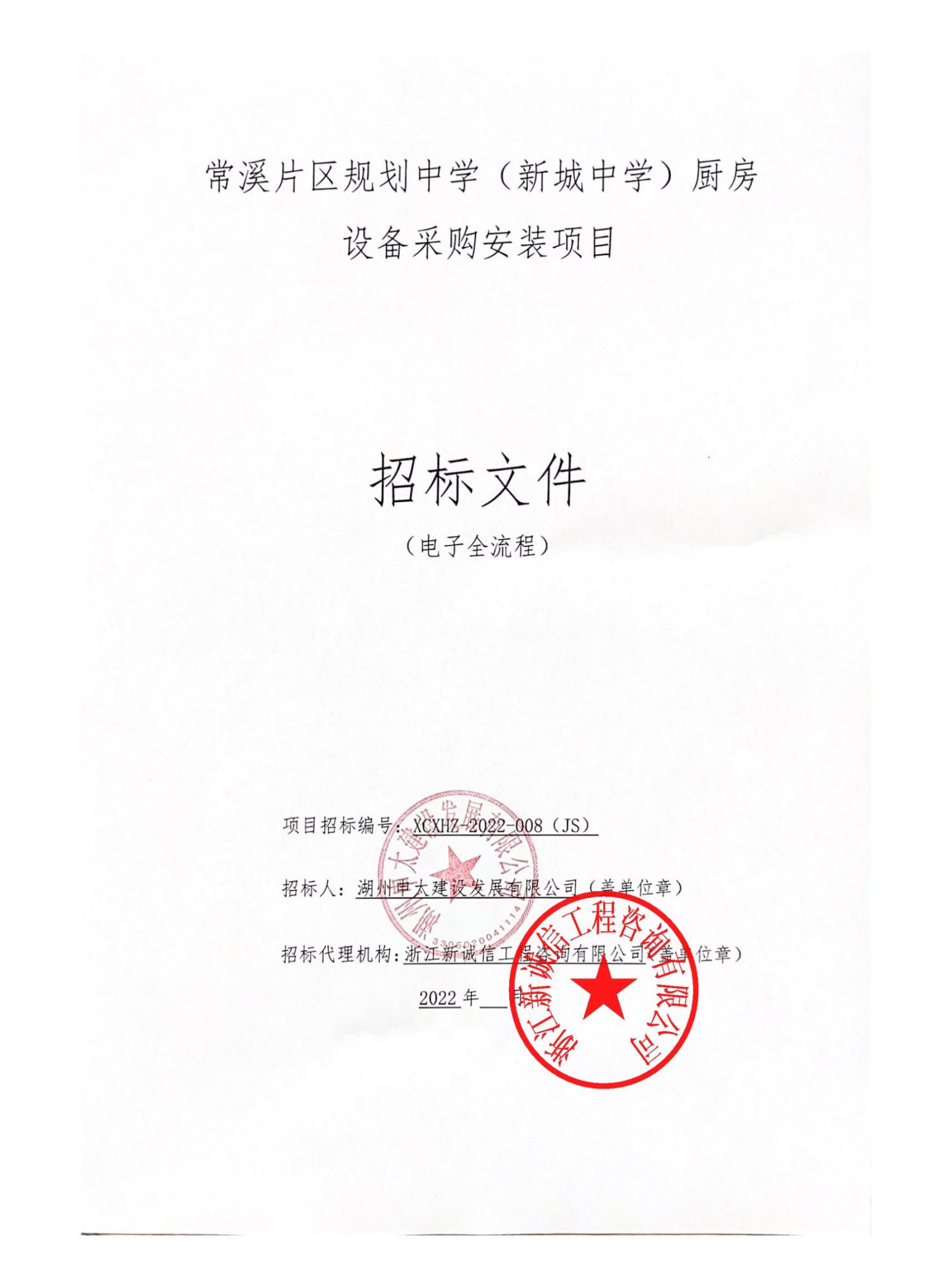 常溪片区规划中学（新城中学）厨房设备采购安装项目招标文件（电子全流程）项目招标编号：XCXHZ-2022-008（JS）招标人：湖州申太建设发展有限公司（盖单位章）         招标代理机构：浙江新诚信工程咨询有限公司（盖单位章）2022年6月目   录第一章 招标公告（公开招标）	3本项目为全流程电子招投标货物类项目【采用远程不见面开标方式】	31.招标条件	32.项目概况与招标范围	33.投标人资格要求	34.招标文件的获取	45.投标文件的递交	46.发布公告的媒介	57.联系方式	58.软件技术支持	5第二章 投标人须知	6投标人须知前附表	61.总则	102.招标文件	123.投标文件	134.投标	165.开标	166.评标	177.合同授予	188.纪律和监督	199.需要补充的其他内容	2010.电子招标投标	2011.其他（招标人要求内容）	20第三章 评标办法	21评标办法前附表	211.评标方法	222.评审标准	223.评标程序	26第四章 合同条款及格式	28第五章 招标需求	33第六章 投标文件格式	371.企业基本情况表	372.投标声明书	383.法定代表人身份证明书	394.授权委托书	405.湖州市政府投资建设项目投标人廉洁守信承诺书	416.投标保证承诺函	427.技术响应表	438.企业业绩	449.投标函	45第一章 招标公告（公开招标）常溪片区规划中学（新城中学）厨房设备采购安装项目招标公告本项目为全流程电子招投标货物类项目【采用远程不见面招标方式】，本项目为非依法必招项目，参照《中华人民共和国招标投标法》等法律法规，借助湖州市公共资源交易信息网-湖州市限额发包平台（湖州市限额发包交易信息网）进行全流程电子招投标不见面开标。1. 招标条件本招标项目常溪片区规划中学（新城中学）厨房设备采购安装项目为国有企业自行采购项目，招标人为湖州申太建设发展有限公司，投资估算约210万元，建设资金来源为自筹，项目出资比例为100%，招标代理机构为浙江新诚信工程咨询有限公司。项目已具备招标条件，现对该项目进行公开招标，项目招标编号为XCXHZ-2022-008（JS）。2. 项目概况与招标范围项目地点：位于湖州申太建设发展有限公司（具体由招标人指定地点）招标规模：总投资约   210  万元，具体详见招标需求招标范围：包括厨房设备的供货、安装、调试及质保期内维修和保养等（具体详见项目采购清单）供货及安装期限：30日历天（自接到发包人排产供货通知之日起30日历天内完成所有设备供货并运输到发包人指定地点，中标人需考虑设备放置招标人指定环境静置至少半年至一年（以招标人实际要求为准）。具体转移、安装、调试及验收时间以招标人通知为准，中标人应无条件配合，安装调试完毕经招标人确认。）质量目标：合格3. 投标人资格要求3.1在中华人民共和国境内注册，具有独立法人资格；3.2具有工业和商用电热食品加工全国工业产品生产许可证；3.3本项目不接受联合体竞包；3.4其他要求：1）本工程拒绝接受被录入检察机关行贿犯罪档案的竞包人；拒绝被市场监督管理部门列入经营异常名录的竞包企业；拒绝被行政机关通报限制在本区域内竞包的竞包人；2）竞包单位负责人为同一人或者存在控股、管理关系的不同单位，不得同时参加竞包；3）本项目采用电子招投标，竞包单位在制作电子竞包文件前须在湖州市公共资源电子交易平台完成相关注册；4）其他要求详见发包文件第二章竞包人须知第1.4条款。 4. 招标文件的获取4.1已注册用户，请登录湖州市公共资源交易系统（http://ggzy.huzhou.gov.cn/hzfront/）-“交易主体登录”，下载获取后缀名为“.HZZF”的招标文件。4.2未注册用户可通过招标公告中附件下载获取招标文件等进行查看咨询。4.3注册咨询、技术服务电话：0572-2220028 ；CA锁办理：http://ggzy.huzhou.gov.cn/HZfront/InfoDetail/?InfoID=be90c8bc-0bd8-4140-a371-a0ba2181479a&CategoryNum=010007。5. 投标文件的递交5.1投标文件递交的截止时间（投标截止时间，下同）为2022年7月20日09时30分。投标人应在投标截止时间之前，登录湖州市公共资源交易信息网—交易主体登录—电子招投标交易平台—上传投标文件模块，上传“CA加密后的电子投标文件”。5.2逾期上传电子投标文件的，招标人不予受理。6. 发布公告的媒介本次招标公告同时在湖州市公共资源交易信息网（湖州市限额发包平台）上发布。7. 联系方式招标人：湖州申太建设发展有限公司地  址：湖州市吴兴区中塘港路南太湖花苑36幢 联系人：蔡博春 电  话：0572-2506197招标代理机构：浙江新诚信工程咨询有限公司地  址：赵湾仁皇佳苑102-3联系人：张俊璐电  话：13666518805招标人监督小组: 湖州申太建设发展有限公司监督小组地  址：湖州市吴兴区中塘港路南太湖花苑36幢联 系 人：沈凯       电话：0572-2153753 8. 软件技术支持电  话：0572-2220028、18657183506联系人：国泰新点客服    电话：4009980000CA锁相关问题咨询杭州天谷客服：4000878198远程不见面投标：是指将传统的投标场所搬到网上，招标人、投标人只需登录网上不见面开标大厅，无需到开标现场参与即可进行投标文件在线解密、招标人在线质疑、招标人在线回复等操作。第二章 投标人须知投标人须知前附表1. 总则1.1 项目概况1.1.1 根据我市相关文件规定，本招标项目已具备招标条件，现对本项目货物采购进行招标。1.1.2 本招标项目招标人：见投标人须知前附表。1.1.3 本招标项目招标代理机构：见投标人须知前附表。1.1.4 本招标项目名称：见投标人须知前附表。1.1.5 本招标项目供货地点：见投标人须知前附表。1.2 资金来源和落实情况1.2.1 本招标项目的资金来源及出资比例：见投标人须知前附表。1.2.2 本招标项目的资金落实情况：见投标人须知前附表。1.3 招标范围、工期、质量要求1.3.1 本次招标范围：见投标人须知前附表。1.3.2 本招标项目的工期要求：见投标人须知前附表。1.3.3 本招标项目的质量要求：见投标人须知前附表。1.4 投标人资格要求1.4.1 投标人应具备承担本项目的资质条件、能力和信誉。（1）资质条件：见投标人须知前附表；（2）其他要求：见投标人须知前附表。1.4.2投标人不得存在下列情形之一：（1）为招标人不具有独立法人资格的附属机构（单位）；（2）为本招标项目提供招标代理服务的； （3）与本招标项目的招标代理机构同为一个法定代表人的；（4）与本招标项目的招标代理机构相互控股或参股的；（5）与本招标项目的招标代理机构相互任职或工作的；（6）被责令停业的； （7）被暂停或取消投标资格的； （8）财产被接管或冻结的；（9）在最近三年内有骗取中标或严重违约或重大工程质量问题的；（10）被录入检察机关行贿犯罪档案的；（11）被有关行政监管部门通报限制在湖州市本级内投标的；（12）本工程拒绝接受被录入检察机关行贿犯罪档案的投标人；拒绝被市场监督管理部门列入经营异常名录的投标企业；拒绝被行政机关通报限制在本区域内投标的投标人。1.4.3单位负责人为同一人或者存在控股、管理关系的不同单位，不得同时参加本招标项目投标。1.5 费用承担1.5.1投标人准备和参加投标活动发生的费用自理。1.5.2本项目代理服务费按人民币21680元整(大写：贰万壹仟陆佰捌拾元整)计取，由承包人在领取成交通知书前一次性支付给发包代理机构。1.6 保密参与招标投标活动的各方应对招标文件和投标文件中的商业和技术等秘密保密，违者应对由此造成的后果承担法律责任。 1.7 语言文字招标投标文件使用的语言文字为中文。专用术语使用外文的，应附有中文注释。1.8 计量单位所有计量均采用中华人民共和国法定计量单位。1.9 踏勘现场1.9.1 投标人须知前附表规定组织踏勘现场的，招标人按投标人须知前附表规定的时间、地点组织投标人踏勘项目现场。 1.9.2 投标人踏勘现场发生的费用自理。1.9.3 除招标人的原因外，投标人自行负责在踏勘现场中所发生的人员伤亡和财产损失。1.9.4 招标人在踏勘现场中介绍的工程场地和相关的周边环境情况，供投标人在编制投标文件时参考，招标人不对投标人据此作出的判断和决策负责。1.10 投标预备会1.10.1 投标人须知前附表规定召开投标预备会的，招标人按投标人须知前附表规定的时间和地点召开投标预备会，澄清投标人提出的问题。1.10.2 投标人应在投标人须知前附表规定的时间前，以书面形式将提出的问题送达招标人，以便招标人在会议期间澄清。1.10.3 投标预备会后，招标人在投标人须知前附表规定的时间内，将对投标人所提问题的澄清，以书面形式通知所有购买招标文件的投标人。该澄清内容为招标文件的组成部分。1.11 偏离投标人须知前附表允许投标文件偏离招标文件某些要求的，偏离应当符合招标文件规定的偏离范围和幅度。2. 招标文件2.1 招标文件的组成　　2.1.1 本招标文件包括：（1）招标公告；（2）投标人须知；（3）评标办法；（4）合同条款及格式；（5）招标需求； （6）投标文件格式；（7）投标人须知前附表规定的其他材料。2.1.2 根据本章第2.1款、第2.2款和第2.3款对招标文件所作的澄清、修改，构成招标文件的组成部分。2.2 招标文件的澄清2.2.1 投标人应仔细阅读和检查招标文件的全部内容。如发现缺页或附件不全，应及时向招标人提出，以便补齐。如有疑问，应在投标人须知前附表2.2.1规定的时间前在投标人须知前附表2.2.3规定的方式进行提疑，要求招标人对招标文件予以澄清，超过截止日期的提疑不予受理。2.2.2 招标人根据需要主动对招标文件进行必要的澄清，或是根据投标人的对招标文件提交的疑问，招标人都将作出统一解答或予以澄清，并以招标文件补充文件的形式在投标人须知前附表2.2.3规定的方式发布。如果澄清内容影响投标文件编制的，将相应延长投标截止时间。2.2.3 提疑、答疑澄清信息将统一按投标人须知前附表2.2.3规定的方式进行发布。2.2.4本项目（仅指电子招投标）若发布了澄清文件（指招标文件补疑内容），投标人必须选择澄清文件进行投标文件制作，否则其投标文件将无法上传。2.3 招标文件的修改2.3.1招标人可对招标文件进行必要的澄清或修改，招标文件的修改内容作为招标文件的组成部分，具有约束作用。当招标文件、招标文件的澄清、修改、补充等在同一内容的表述上不一致时，以最后发出的文件为准。如果修改招标文件的时间距投标截止时间不足15天，并且修改内容影响投标文件编制的，将相应延长投标截止时间。2.3.2 招标文件的修改将按投标人须知前附表2.2.3规定的方式进行发布。3. 投标文件3.1 投标文件的组成3.1.1资格文件主要包括以下内容：（1）企业基本资料：①企业简介；②企业营业执照；③基本账户证明（开户许可证或银行基本存款账户开户信息）；（2）投标声明书；（3）企业法定代表人身份证明书；（4）授权委托书；（5）授权委托人社保证明（社保机构出具的由本单位或分公司为其缴纳的近3个月中任何1个月的社保证明）；（6）湖州市政府投资建设项目投标人廉洁守信承诺书；（7）投标人针对资格文件需要说明的其他内容。3.1.2商务文件主要包括下列内容：（1）投标函；（2）投标报价明细表；（3）投标报价需要的其他资料（招标人要求提供的或投标人认为需要提供的其它商务资料）。3.1.3技术部分主要包括下列内容：（1）技术标自评表（格式自拟）；（2）投标产品的基本功能、技术指标与需求的满足情况；（3）保证项目实施的技术力量和人力资源安排；（4）安装、调试、验收的方案和措施；（5）现场勘察及设计方案水平能力；（6）商务响应表（格式见附件）；（7）售后服务承诺；（8）产品安全；（9）样品（样品以视频形式）；（10）投标人业绩；（11）投标人需要说明的其他文件和说明。注：以上资料（资格文件、技术文件、商务文件）由投标人以扫描件形式上传至系统设置的模块中，或在系统设置的模块中进行编辑。投标人必须确保提供资料真实有效且内容清晰，届时若无法辨认的，由此造成的后果由投标人自行承担。投标单位必须确保投标时所提供的所有资料真实有效，若有弄虚作假行为，招标人将一律否决其投标，并按相关法律法规处理。以上详细内容详见第三章评审标准及办法中的技术文件计分标准，投标人可参照具体内容进行编制技术文件，电子技术标制作方式详见视频教程（视频链接网址如下）http://ggzy.huzhou.gov.cn/HZfront/InfoDetail/?InfoID=6189e64d-9a56-4f1e-9cbb-722a1dddc319&CategoryNum=0100083.2 投标报价3.2.1本项目的投标报价采用综合单价报价的方式。由招标人负责编制设备清单，各投标人根据招标人提供的设备清单内容进行综合单价报价。清单中所列的工程量是招标人的暂估数量，仅作为投标的共同基础，不能作为最终结算与支付的依据。结算与支付应以招标人认可并签收的实际设备量为依据，按投标人投标报价中的综合单价和招标文件规定的计算方式进行结算与支付。3.2.2设备清单报价中的综合单价是指包括但不限于完成一个规定计量单位的材料供货项所需的成本、利润、税金（增值税）、货物运输装卸、安装调试、检验检测、二次搬运费用、桌椅保养及清洁费以及国家政策性规定的费用等所有费用之和。综合单价为固定价，在服务期内不予调整。3.2.3 中标人需考虑设备放置招标人指定环境静置至少半年至一年（以招标人实际要求为准），投标人自行考虑场地租赁费、人员配备费、管理费等一切费用，招标人不承担相关费用及责任。3.2.4投标人的投标报价，应是完成本须知第1.3条和合同条款上所列招标项目范围及合同期限、供货期限的全部，由投标人根据自身实力并结合项目实际情况自主报价。3.2.5除非招标人对招标文件予以修改，投标人应按招标人提供的设备清单中列出的材料项目和工程量填报综合单价和合价。每一项目只允许有一个报价。任何有选择的报价将不予接受。投标人未填单价或合价的项目，在实施后，招标人将不予以支付，并视为该项费用已包括在其他有价款的单价或合价内。招标人不接受备选方案和一次性降价，所有降价均应体现在综合单价中。3.2.6设备清单作为投标人投标报价的共同依据，投标人对设备清单中所列的名称、计量单位、设备数量均不能更改，否则视为不响应招标文件，作无效投标处理。3.2.7投标文件中的单价、合价、总报价全部采用人民币表示。3.2.8投标函中的投标报价与投标报价明细表中的投标总价不一致的，作无效投标处理。3.2.9投标函中的投标报价与投标记录表中的投标总价不一致的，作无效投标处理。3.2.10投标报价明细表中的投标报价与投标记录表中的投标总价不一致的，作无效投标处理。3.2.11投标一览表中的投标报价与投标记录表中的投标总价不一致的，作无效投标处理3.3 投标有效期3.3.1除投标人须知前附表另有规定外，投标有效期为90天。3.3.2在投标有效期内，投标人撤销或修改其投标文件的，应承担发包文件和法律规定的责任。3.3.3出现特殊情况需要延长投标有效期的，发包人以书面形式通知所有投标人延长投标有效期。投标人同意延长的，不得要求或被允许修改或撤销其投标文件；投标人拒绝延长的，其投标失效。3.4 投标保证金限额以下工程建设项目和参照类项目招标投标（发包投标）活动中，不再向投标（投标）人收取投标（投标）保证金。采用承诺函的形式，若出现承诺函中的禁止行为，自愿接受暂停6个月在湖州高新区范围内同类项目（限额以下工程类或参照类）的投标（投标）资格，并纳入征信管理。3.5电子投标文件的编制3.5.1 CA加密电子投标文件应按“投标人须知第3.1条投标文件的组成”及第七章“投标文件格式”进行编写，如有必要，可以增加附页，作为投标文件的组成部分。3.5.2 CA加密电子投标文件应当对发包文件有关工期、投标有效期、质量要求、技术标准和要求、发包范围等实质性内容作出响应。3.5.3 CA加密电子投标文件应由投标单位进行电子签章盖章确认。3.5.4投标人编制的CA加密电子投标文件，必须是使用新点投标文件制作软件最新版（系统自带更新系统）生成的后缀名为“.HZTF”的CA加密电子投标文件。未按上述要求加密和数字证书认证的投标文件，将被视为无效投标文件。3.5.5 注册及标书制作工具注册及标书制作工具相关下载地址：http://ggzy.huzhou.gov.cn/HZfront/zlxz_HuZhou/010008/3.5.6电子投标流程如下：湖州市限额发包交易信息网→交易主体登录→下载招标文件（如果有答疑澄清文件，需要下载答疑澄清文件进行制作）→使用电子投标文件制作工具制作投标文件→系统完善投标信息→上传投标文件→点击“模拟解密”按钮→提示解密成功。4. 投标4.1  投标文件的递交4.1.1投标人应在本章第2.2.2项规定的投标截止时间前递交投标文件。投标文件（CA加密后的电子投标文件）：投标人应在投标截止时间前登录湖州市公共资源交易-限额以下发包系统上的投标文件递交模块上传CA加密后的电子投标文件；4.1.2到投标截止时间止，招标人收到的投标文件少于2个的，招标人将依法重新组织招标。  4.2 投标文件的修改与撤回4.2.1 在投标人须知前附表2.2.2项规定的投标截止时间前，投标人可以修改或撤回已递交的投标文件。4.2.2 投标人撤回投标文件的，应向招标人提交书面撤回通知。5. 开标5.1 开标时间和地点5.1.1招标人在投标人须知前附表第2.2.2项规定的投标截止时间（投标时间）和投标人须知前附表第5.1项规定的地点公开招标，所有投标人应在投标截止时间前登录限额网上开标大厅参加投标，具体要求见投标人须知前附表第5.1项规定。5.1.2投标人应在投标截止时间之前，登录湖州市公共资源交易信息网—湖州市限额发包平台—交易主体登录—电子招投标交易平台—上传投标文件模块，上传“CA加密后的电子投标文件”。5.2 投标程序主持人按照不见面开标大厅内程序设定顺序进行投标：1、投标截止前30分钟，由招标代理机构登录网上不见面开标大厅系统，做好网上不见面开标准备；2、各投标人应于投标截止时间前使用加密锁自行登录不见面开标大厅并完成在线签到，否则视为在线不到场，投标文件开启解密时将被拒绝解密；3、投标截止时间，由招标代理机构公布投标人情况、解密要求、在线公布现场监督、见证人员；4、投标人需在系统开启投标文件解密时间后30分钟内对投标文件进行网上在线解密，未在规定时间内完成的，其投标将被拒绝；5、招标人现场解密；6、投标文件导入等全程操作，在线公布所有开标记录情况同步推送至湖州市公共资源交易信息网-湖州市限额发包平台“发包结果公示”，投标现场不再现场宣读投标人名称、投标价格和投标文件的其他相关内容；7、对网上开标过程有异议的，投标人应当直接在线提疑，同时由招标人在线进行回复；8、宣布投标结束。注：1）在投标过程中招标人及招标代理机构全程操作必须在直播视频中完成，不得随意离开。见证人员、现场监督人员做好相关工作并签字；2）电子交易平台遇网络故障、货物故障、断电等意外情况，导致无法正常投标、招标人无法解密等情形，2小时内能够恢复正常，待恢复正常后继续投标，原定解密时间重新计算，2小时内不能恢复正常由招标人确定另行投标时间；3）电子交易平台网络不畅导致投标人不能在规定时间内完成解密，招标人相应延长解密时间，超出相应延长解密时间仍然未解密的，视做撤销投标文件。5.3 投标异议投标人对投标有异议的，应当通过网上开标大厅在线提出异议或质询，招标人将在线回复。6. 评标6.1 评标委员会6.1.1评标由招标人依法组建的评标委员会负责。评标委员会由招标人或其委托的招标代理机构熟悉相关业务的代表，以及有关技术、经济等方面的专家组成。评标委员会成员人数以及技术、经济等方面专家的确定方式见投标人须知前附表；6.1.2评标委员会成员有下列情形之一的，应当回避；（1）投标人或投标人的主要负责人的近亲属；（2）项目主管部门或者行政监督部门的人员；（3）与投标人有经济利益关系，可能影响对投标公正评审的；（4）曾因在招标、评标以及其他与招标投标有关活动中从事违法行为而受过行政处罚或刑事处罚的。（5）与投标人有其他利害关系的。6.1.3参加评标的人员应该严格遵守国家有关保密的法律、法规和规定，并接受招标管理机构和有关部门的监督；6.1.4根据招标文件精神，参加评标的有关工作人员应对整个评标、决标过程保密，不得泄露；6.1.5通讯工具管理：在评标期间，每个评委的手机统一存放；6.1.6在评标期间，任何人不允许把投标文件及其汇总材料带出评标指定地点，材料应有专人保管和发放，评委完成评标时应如数、及时归还；6.1.7投标人对招标人和评委施加影响的任何行为，都将被取消成交资格。6.2 评标原则评标活动遵循公平、公正、科学和择优的原则。6.3 评标评标委员会按照第三章“评标办法”规定的方法、评审因素、标准和程序对投标文件进行评审。第三章“评标办法”没有规定的方法、评审因素和标准，不作为评标依据。7. 合同授予7.1 定标方式7.1.1除投标人须知前附表规定评标委员会直接确定承包人外，招标人依据评标委员会推荐的承包候选人确定承包人，评标委员会推荐承包候选人的人数见投标人须知前附表。评标委员会按照得分由高到低的顺序推荐承包候选人。综合评分相等时，以投标报价低的优先；投标报价也相等的，由招标人或其授权的评标委员会自行确定。7.1.2评标委员会完成评标后，应当向招标人提交书面评标报告。7.2 承包结果公示7.2.1招标人在投标人须知前附表规定的媒介公示评标结果。7.2.2招标人自收到评标报告之日起3日内公示所有承包候选人，公示期限不得少于3日。投标人或者其他利害关系人对依法必须进行招标的项目的评标结果有异议的，应当在承包结果公示期间提出。招标人应当自收到异议之日起3日内作出答复；作出答复前，应当暂停招标投标活动。7.3 承包通知7.3.1承包结果公示结束后，招标人应当确定排名第一的承包候选人为承包人。排名第一的承包候选人放弃承包、因不可抗力不能履行合同、不按照招标文件要求提交履约保证金，或者被查实存在影响中标结果的违法行为等情形，不符合承包条件的，招标人可以按照评标委员会提出的排名第二的承包候选人为承包人，排名第二的承包候选人因同样原因的，可以确定排名第三的承包候选人为承包人，招标人也可以重新招标。7.3.2在本章第3.3款规定的投标有效期内，招标人以书面形式向承包人发出成交通知书，同时将成交结果公告发布在湖州市限额发包交易信息网（http://49.4.53.110/HZfront/）—其他交易-承包结果公示（网址：http://49.4.53.110/HZfront/jcjs/）的方式通知未承包的投标人。7.4 履约担保7.4.1在签订合同前，承包人应按投标人须知前附表规定的担保形式和招标文件第四章“合同条款及格式”规定的或者事先经过招标人书面认可的履约担保格式向招标人提交履约担保。除投标人须知前附表另有规定外，履约担保金额为中标金额的5%。7.4.2承包人不能按本章第7.4.1项要求提交履约担保的，视为放弃承包并自愿接受暂停6个月在高新区范围内同类项目（限额以下工程类或参照类）的投标（投标）资格，并纳入征信管理。7.5 签订合同7.5.1招标人和承包人应当自成交通知书发出之日起30天内，根据招标文件和承包人的投标文件订立书面合同。承包人无正当理由拒签合同的，招标人取消其承包资格并自愿接受暂停6个月在高新区范围内同类项目（限额以下工程类或参照类）的投标（投标）资格，并纳入征信管理。7.5.2投标人存在撤销投标文件和无正当理由放弃中标、不与招标人签订书面合同等情形或被行政部门查实存在违法违规行为，招标人重新招标的，招标人可以拒绝投标人再次投标该项目。8. 纪律和监督8.1 对招标人的纪律要求招标人不得泄漏招标投标活动中应当保密的情况和资料，不得与投标人串通损害国家利益、社会公共利益或者他人合法权益。8.2 对投标人的纪律要求投标人不得相互串通投标或者与招标人串通投标，不得向招标人或者评标委员会成员行贿谋取承包，不得以他人名义投标或者以其他方式弄虚作假骗取承包；投标人不得以任何方式干扰、影响评标工作。8.3 对评标委员会成员的纪律要求评标委员会成员不得收受他人的财物或者其他好处，不得向他人透漏对投标文件的评审和比较、承包候选人的推荐情况以及评标有关的其他情况。在评标活动中，评标委员会成员应当客观、公正地履行职责，遵守职业道德，不得擅离职守，影响评标程序正常进行，不得使用第三章“评标办法”没有规定的评审因素和标准进行评标。8.4 对与评标活动有关的工作人员的纪律要求与评标活动有关的工作人员不得收受他人的财物或者其他好处，不得向他人透漏对投标文件的评审和比较、中标候选人的推荐情况以及评标有关的其他情况。在评标活动中，与评标活动有关的工作人员不得擅离职守，影响评标程序正常进行。8.5 投诉投标人和其他利害关系人认为本次招标活动违反法律、法规和规章规定的，有权按规定程序向招标人的纪检或分管招投标监督部门投诉。9. 需要补充的其他内容需要补充的其他内容：见投标人须知前附表。10．电子招标投标本项目采用电子招标投标，对投标文件的编制、密封和标记、递交、开标、评标等的具体要求，见投标人须知前附表。11．其他（招标人要求内容）11.1各投标人自行勘察现场，中标后，承包人的施工用水用电、配合装修单位做好与厨房设备安装有关的接线放线、面板、插座、接线口和线路等工作，产生的相关费用自行考虑在投标报价中；11.2投标单位所投产品的颜色由招标人选择，请各投标单位综合考虑报价，不单独另计；11.3承包人在供货前，须提前与招标人沟通，并提供样品由招标人确认，经招标人确认后方可供货，因未经招标人确认，擅自批量生产或供货，导致无法通过货物验收的全部责任由承包人自行承担；承包人未及时提供供货样品或因供货样品不符合甲方及货物清单需求导致不能按时完成生产的，延时一天扣1万元，延时两天扣2万元，延时三天扣4万元，延时四天扣8万元，根据天数进行翻倍扣罚，以此类推。此项罚款在货款中扣除。承包人供货产品与应标产品不符时，招标人有权无条件退、换，并且发现一处扣除1万违约保证金，发现二扣除2万违约保证金，发现三扣除4万违约保证金，以此类推。若乙方在投标文件中承诺正偏离的产品，在实际供货的中未按投标文件承诺提供正偏离产品的，除上述罚款外，甲方有权无条件退、换，并对投标人进行对此产品的货款双倍的罚款，从货款中扣除。11.4由于承包人的原因，项目未在约定工期内完成，每延误一天扣罚2万元；11.5验收过程中，一旦发现承包人弄虚作假、偷工减料的，扣罚全部履约保证金，且处罚金3万元，直接从应付货款中扣除，情节严重者，招标人有权单方面取消合同，上报政府主管部门，列入不良行为，并由中标人承担自身一切损失及给招标人造成的一切损失；11.6成交后，承包人在供货时需随货物提供所有主要产品的检测报告，承包人届时未按要求提供，招标人有权拒绝接收该批次的货物；11.7到货及安装期间，承包人应做好成品保护及防盗措施，所有设备在未交付使用方前被盗或损坏的均由承包人负责，该费用充分考虑在报价中，发生后不再另行计价；若承包人在搬运或安装过程中对招标人的财产造成损失的承包人需照价赔偿；11.9若本次招标设备对甲醛释放量无特定要求的，其甲醛释放量需符合国家规范；11.10竞包人按照供货协议约定的交货时间，将供货运至招标人指定地点后，应及时通知招标人及监理单位验收，招标人可自行或委托第三方检测机构随机抽取货物样品进行检测，主要检测如下：11.10.1设备用材是否按照投标文件和封样样品所用材料及招标文件要求进行制作；11.10.2环保指标检测；若达不到招标文件要求，中标人应自行采取措施在不影响使用费使用前无条件更换产品，并扣除全部履约保证金。若在更换产品后，仍影响使用方正常办公使用的，至少扣罚合同金额30%，若中标人不予更换的，招标人有权终止合同，中标人应承担一切费用和风险并负担招标人蒙受的全部直接损失费用。11.10.3检测及验收时若有必要进行破坏性实验检测的，符合要求则对设备损害而造成的费用损失由招标人承担，不符合要求由中标人承担且根据实际情况扣罚履约保证金，情节严重招标人有权追责；11.11本工程中材料见证取样检测应由承包人负责，委托主管部门认可的有资质的单位检测；11.12本项目代理服务费按人民币21680元整计取，由中标人支付给招标代理机构。该费用请各投标单位综合考虑在报价。11.13其他事项请参照招标答疑。第三章 评标办法评标办法前附表1. 评标方法本次评标采用综合评估法。评标委员会对满足招标文件实质性要求的投标文件，按照本章第2.2款规定的评分标准进行打分，并按最终得分由高到低顺序推荐承包候选人，或根据招标人授权直接确定承包人，但投标报价低于其成本的除外。本评标办法中涉及到综合评分相等时，以投标报价低的优先；投标报价也相等的，由招标人或其授权的评标委员会自行确定。2. 评审标准2.1 初步评审标准2.1.1 形式评审标准：见评标办法前附表。2.1.2 资格评审标准：见评标办法前附表。2.1.3 技术评审标准：见评标办法前附表。2.1.4 商务评审标准：见评标办法前附表。2.2 最终得分与评分标准2.2.1 投标人最终得分投标人的最终得分=商务得分+技术得分，各部分按评审办法前附表执行；2.2.2 技术标总分60分注：1）上述量化评分，由评委根据投标人的投标文件予以评审，评审项目缺项时，该项得零分；2）上述分值合计时，技术最终得分按所有评审专家得分的算术平均值计算，技术分结果保留两位小数，小数点后第三位“四舍五入”。投标人需提供投标样品（详见投标样品附表）：样品可用视频已U盘形式密封邮寄或送至代理公司2.2.3 商务文件评定商务文件总分40分，按以下标准评定。(一)有效标的确定  1、投标单位的有效报价高于最高限价的，则该报价为无效投标报价，其余为有效投标报价。2、凡有效投标报价低于平均报价(平均报价的计算方法为所有有效投标报价去掉一个最高和一个最低报价后的算术平均价；当有效投标报价在3家及以下时，平均报价的计算方法为全部有效投标报价的算术平均值)8％及以上，其投标作无效标处理。按以上要求进行所有评审后，在有效投标报价中去除无效标后，剩余为有效投标。（二）投标报价评定取全体最终有效投标报价的算术平均值作为最佳报价（有效投标人超过3家的，除掉一个最高价和一个最低价后的算术平均值），最佳报价保留二位小数，第三位四舍五入。各最终有效投标报价与最佳报价进行比较，按以下公式求出百分比K值（保留一位小数，第二位四舍五入）。（三）商务得分各最终有效投标报价与最佳报价进行比较，按以下公式求出百分比K值（保留小数点后一位，第二位四舍五入）：K=（投标报价—最佳报价）/最佳报价*100%当K值等于零时，得满分40分；当K值大于零时，K值每增1%，在总分上扣0.4分；当K值小于零时，K值每减1%，在总分上扣0.2分；注：各投标人的价格得分按此方法计算后，结果保留2位小数，第3位四舍五入。注：本项目最佳报价值由评审委员会依据招标文件规定的方法计算确定，除计算差错外，在整个招标过程中保持不变（包括复评环节）。3. 评标程序3.1 初步评审3.1.1评标委员会依据本章第2.1款规定的标准对投标文件进行初步评审。有一项不符合评审标准的，评标委员会应当否决其投标。3.1.2 投标人有以下情形之一的，评标委员会应当否决其投标：（1）第二章“投标人须知”第1.4.2项、第1.4.3项规定的任何一种情形的；（2）串通投标或弄虚作假或有其他违法行为的；（3）不按评标委员会要求澄清、说明、补正或确认的。（4）各投标单位未认真摸底人工、材料及机械的市场价并结合我市造价部门发布的信息价进行自主报价，大幅度超出市场价范围，且在投标文件中没有充分、必要合理说明，或者没有提供相关证明材料的，由评标委员会认定该投标人为不合理的不平衡报价，扰乱投标市场。3.1.3投标报价有算术错误的，评标委员会按以下原则对投标报价进行修正，修正的价格经投标人书面确认后具有约束力。投标人不接受修正价格的，评标委员会应当否决其投标。（1）投标文件中的大写金额与小写金额不一致的，以大写金额为准；（2）总价金额与依据单价计算出的结果不一致的，以单价金额为准修正总价，但单价金额小数点有明显错误的除外。3.2 详细评审3.2.1评标委员会按本章第2.2款规定的量化因素和分值进行打分，并计算出综合评估得分：（1）按本章第2.2.2规定的评审因素、分值对技术标计算出得分；（2）按本章第2.2.3规定的评审因素、分值对商务文件计算出得分。3.2.2本章第2.2各阶段的评分分值计算均按保留小数点后两位，小数点后第三位“四舍五入”。3.3 投标文件的澄清、补正和否决3.3.1在评标过程中，评标委员会可以书面形式要求投标人对所提交投标文件中不明确的内容进行书面澄清或说明，或者对细微偏差（细微偏差是指投标文件在实质上响应招标文件要求，但在个别地方存在漏项或者提供了不完整的技术信息和数据等情况，并且补正这些遗漏或者不完整不会对其他投标人造成不公平的结果且细微偏差不影响投标文件的有效性。）进行补正。评标委员会不接受投标人主动提出的澄清、说明或补正。3.3.2 澄清、说明和补正不得改变投标文件的实质性内容。投标人的书面澄清、说明和补正属于投标文件的组成部分。3.3.3 评标委员会对投标人提交的澄清、说明或补正有疑问的，可以要求投标人进一步澄清、说明或补正，直至满足评标委员会的要求。3.3.4因有效投标不足三个使得投标明显缺乏竞争的，评标委员会有权拒绝全部投标。所有投标被拒绝的，招标人应当依法重新组织招标。3.4串通投标行为3.4.1根据《中华人民共和国招标投标法实施条例》第39条有下列情形之一的，属于投标人相互串通投标：（一）投标人之间协商投标报价等投标文件的实质性内容；（二）投标人之间约定承包人；（三）投标人之间约定部分投标人放弃投标或者中标；（四）属于同一集团、协会、商会等组织成员的投标人按照该组织要求协同投标；（五）投标人之间为谋取中标或者排斥特定投标人而采取的其他联合行动。3.4.2　根据《中华人民共和国招标投标法实施条例》第40条有下列情形之一的，视为投标人相互串通投标：（一）不同投标人的投标文件由同一单位或者个人编制；（二）不同投标人委托同一单位或者个人办理投标事宜；（三）不同投标人的投标文件载明的项目管理成员为同一人；（四）不同投标人的投标文件异常一致或者投标报价呈规律性差异；（五）不同投标人的投标文件相互混装；（六）不同投标人的采用同一台电脑进行编制投标文件（如采用同一MAC地址、硬盘号、主板号、CPU号、或同一造价工具加密器等等）。（七）不同投标人的电子投标文件的文件制作机器码或文件创建标识码相同的；不同投标人从同一投标单位或同一自然人的ＩＰ地址下载招标文件、上传投标文件、购买电子保函或参加投标活动的人员为同一标段其他投标人的在职人员的；不同投标人通过同一单位或者个人账户购买电子保函的。3.4.3根据《中华人民共和国招标投标法实施条例》第41条禁止招标人与投标人串通投标。有下列情形之一的，属于招标人与投标人串通投标：（一）招标人在开标前开启投标文件并将有关信息泄露给其他投标人;（二）招标人直接或者间接向投标人泄露标底、评标委员会成员等信息；（三）招标人明示或者暗示投标人压低或者抬高投标报价；（四）招标人授意投标人撤换、修改投标文件；（五）招标人明示或者暗示投标人为特定投标人中标提供方便；（六）招标人与投标人为谋求特定投标人中标而采取的其他串通行为。合同条款及格式（本合同仅供参考，最终以实际签订合同为准）项目名称：                                             项目编号：甲方：（招标人）乙方：（承包人）   甲、乙双方根据关于常溪片区规划中学（新城中学）厨房设备采购安装项目公开招标的结果，签署本合同。一、招标规模：1.1 总投资约 220 万元，具体详见招标需求。二、招标内容：2.1主要包括要包括厨房设备的供货、安装、调试及质保期内维修和保养等（具体详见项目采购清单）货物内容：3.1货物名称：3.2型号规格：3.3技术参数：3.4数量（单位）：3.3本合同所有物品运抵施工方现场，交货验收后，乙方确保供货无破损。3.4对于因乙方误发、多发或少发的物品，乙方负责妥善保管，并及时通知乙方查处，由此发生的费用由乙方负担。四、合同金额：4.1本合同金额为（大写）：            元（￥            元）人民币。五、技术资料：5.1乙方应按招标文件规定的时间向甲方提供使用货物的有关技术资料。5.2没有甲方事先书面同意，乙方不得将由甲方提供的有关合同或任何合同条文、规格、计划、图纸、样品或资料提供给与履行本合同无关的任何其他人。即使向履行本合同有关的人员提供，也应注意保密并限于履行合同的必需范围。六、知识产权：6.1乙方应保证所提供的货物或其任何一部分均不会侵犯任何第三方的知识产权。七、产权担保：7.1乙方保证所交付的货物的所有权完全属于乙方且无任何抵押、查封等产权瑕疵。八、履约保证金：8.1按合同总金额的5%计收，待所有货物验收合格完成后，履约保证金视履约情况退还（无息）。九、转包或分包：9.1本合同范围的货物，应由乙方直接供应，不得转让他人供应；9.2除非得到甲方的书面同意，乙方不得将本合同范围的货物全部或部分分包给他人供应；9.3如有转让和未经甲方同意的分包行为，甲方有权解除合同，没收履约保证金并追究乙方的违约责任。十、质保期和质量保证金：10.1.质保金 ：1.5% ，预留质保金根据乙方合履约表现在质保期满2年后可提前退还，剩余质保期诚信质保。10.2提供不少于  年的质保，质保期从验收合格交付使用之日起算；质保期内因不能排除的故障而影响工作的情况每发生一次，其质保期相应延长60天，质保期内因产品本身缺陷（非人为因素）造成各种故障应由中标单位免费技术服务和维修。。10.3质保期内提供免费现场服务并免费更换易损件及耗材，质保期满提供终身免费上门维护服务并以成本价供应零部件及备品备件，投标人在投标响应文件中详细说明保质期内、外提供的服务计划。10.4在产品质量保证期之内，因产品设计、工艺、材料、配套件的缺陷等本身缺陷（非人为因素）而造成的任何产品质量问题或故障应由承包人免费提供技术服务和维修（二次修不好予以换新），对于非人为因素发生的货物故障，承包人应当在3个工作日内完成修复，不能修复的，更换新货物。10.5在质保期结束前，由承包人工程师、招标人对所供货物进行一次全面检查，任何缺陷必须由承包人负责修理，在修复之后，承包人应将缺陷原因、修理内容、完成修理及恢复正常的时间和日期等报告给用户。10.6质量保修期内，设备各部件发生非人为故障，供货商应免费上门更换同种品牌规格型号的新设备；设备发生人为故障的，供货商应上门更换同种品牌规格型号的新部件，只收零配件成本，不加收其他任何费用；十一、交货期、交货方式及交货地点：11.1计划工期：30日历天（自接到发包人排产供货通知之日起30日历天内完成所有设备供货并运输到发包人指定地点，中标人需考虑设备放置招标人指定环境静置至少半年至一年（以招标人实际要求为准）。具体转移、安装、调试及验收时间以招标人通知为准，中标人应无条件配合，安装调试完毕经招标人确认。）11.2供货方式：现场。11.3供货地点：（具体由招标人指定地点）。十二、款项支付：12.1付款方式：1、合同生效以及具备实施条件后支付签约合同价的10%作为预付款，排产完成经甲方认可后支付至签约合同价的50%,安装调试验收合格后支付至签约合同价的80%，审计完成后支付至审定价的98.5%，剩余1.5%项目款作为预留质量保证金（无息）。①、以上款项所开具的发票为增值税专用发票。②、乙方所提供的货物到场时需要提供产品合格证书或相关证明资料，若未提供，招标人有权无条件退货，退货后乙方再次所供的产品仍未提供相关证明资料，经具备相应检测资质的第三方检测机构进行检测后仍不符合国家标准的，招标人将单方面无条件解除合同，同时没收全部履约保证金。十三、税费本合同执行中相关的一切税费均由乙方负担。十四、操作培训产品调试完毕后，乙方须派技术人员为甲方工作人员提供免费操作技术培训，直至甲方工作人员能熟练操作为止。十五、售后服务及承诺15.1乙方应明确承诺售后服务各项内容和措施，提供详细的服务地点、联系人、电话等有关资料；15.2在售后服务期内，因货物的维修和保养所发生的一切费用均由乙方承担；售后服务期满后只收取维修的配件成本费。15.3乙方在收到甲方维修通知后必须     小时之内及时进行现场响应。15.4售后服务期与售后服务期承诺时间相同。15.5备件：正如合同条款所规定，乙方可能被要求提供下列与备件有关的材料、通知和资料：15.5.1甲方从乙方选购备件，但前提条件是该选择并不能免除乙方在合同保证期内所承担的义务；15.5.2在备件停产的情况下，乙方应事先将要停止生产的计划通知甲方使甲方有足够的时间采购所需的备件；15.5.3在备件停产后，如果甲方要求，乙方应免费向甲方提供备件的蓝图等相关技术资料。十六、技术质量保证16.1乙方应保证提供的货物完全符合规定的质量、规格和性能的要求。乙方应保证货物经过正常使用和保养条件下，在其使用寿命内应具有满意的性能。16.2合同货物提交前，乙方应将其有关技术资料一套，如使用指南或服务手册和示意图提交给甲方；16.3售后服务期以项目到货并经招标人组织验收合格起计算；16.4乙方对提供的货物执行一定的保质期限，乙方应对保质期内由于货物的缺陷（非人为因素）而引发的任何不足负责，费用由乙方承担；16.5甲方应尽快以书面形式通知乙方由于货物缺陷而发生的索赔；16.6乙方在收到通知后3天内应免费更换有缺陷的材料；16.7如果乙方在收到通知后3天内没有弥补缺陷，甲方可采取必要的补救措施，但风险和费用将由乙方负责。十七、检验和测试17.1甲方有权不定期对乙方的生产情况进行检查。甲方选取检测机构在乙方的生产、安装、调试过程中进行随机柚样检测，检测费用由乙方承担。17.2如果任何被检验或测试的货物不能满足规定要求，甲方可以拒绝接受该货物，乙方应更换被拒绝的货物，或者免费进行必要的修改以满足规定的要求；17.3在交货前，乙方应指定制造商对货物的质量、规格、性能、数量和重量等进行详细而全面的检验，并出具一份证明货物符合合同规定的检验证书，检验证书是付款时提交给甲方的重要文件，但不能作为有关质量、规格、性能、数量或重量的最终检验。十八、验收18.1中标货物验收标准按最新颁发的国家标准执行；国家没有规定的按地方标准执行，国家与地方均没有的，按行业规定执行。国家、地方规定标准低于行业标准的按行业标准执行，就高不就低。国家、地方、行业均没有验收标准的，则在获取甲方同意后，按双方商定的标准执行。18.2验收费用（包括货物安装完成后空气质量检测）由乙方承担。十九、货物包装、发运及运输19.1乙方应在货物发运前对其进行满足运输距离、防潮、防震、防锈和防破损装卸等要求包装，以保证货物安全运达甲方指定地点。19.2使用说明书、质量检验证明书、随配附件和工具以及清单一并附于货物内。19.3乙方在货物发运手续办理完毕后24小时内或货到甲方48小时前通知甲方，以准备接货。19.4 货物在经甲方验收前发生的风险均由乙方负责。19.5货物在规定的交付期限内由乙方送达甲方指定的地点视为交付，乙方同时需通知甲方货物已送达。二十、违约责任20.1甲方无正当理由拒收货物的，甲方向乙方偿付拒收货款总值的百分之五违约金。20.2甲方无故逾期验收和办理货款支付手续的,甲方应按逾期付款总额每日万分之五向乙方支付违约金。20.3乙方逾期交付货物的，乙方应按逾期交货总额每日千分之六向甲方支付违约金，由甲方从待付货款中扣除。逾期超过约定日期10个工作日不能交货的，甲方可解除本合同。乙方因逾期交货或因其他违约行为导致甲方解除合同的，乙方应向甲方支付合同总值5%的违约金，如造成甲方损失超过违约金的，超出部分由乙方继续承担赔偿责任。 20.4乙方所交的货物品种、型号、规格、技术参数、质量不符合合同规定及招标文件规定标准的，甲方有权拒收该货物，乙方愿意更换货物但逾期交货的，按乙方逾期交货处理。乙方拒绝更换货物的，甲方可单方面解除合同。二十一、不可抗力事件处理21.1在合同有效期内，任何一方因不可抗力事件导致不能履行合同，则合同履行期可延长，其延长期与不可抗力影响期相同。21.2不可抗力事件发生后，应立即通知对方，并寄送有关权威机构出具的证明。21.3 不可抗力事件延续120天以上，双方应通过友好协商，确定是否继续履行合同。二十二、诉讼双方在执行合同中所发生的一切争议，应通过协商解决。如协商不成，可向甲方所在地法院起诉。二十三、合同生效及其他23.1合同经双方法定代表人或其法定代表人或其授权代理人并加盖单位公章后生效。23.2本合同未尽事宜，遵照《中华人民共和国民法典》有关条文执行。23.3本合同正本一式 捌 份，甲乙双方各执 肆 份。甲方：                    乙方：                        地址：                    地址：         法定代表人：              法定代表人：        电话：                    电话：传真：                    传真：开户银行：                开户银行：                  签订地点：账号：                    账号：                      签订时间：邮编：                    邮编：招标需求一、项目总说明：1、本技术规范要求提出的是最低限度的基本技术要求，并未对所有技术细节作出规定，投标人应提供符合本技术要求和国家标准、行业标准的优质产品。2、技术要求及标准的执行：投标人提供的产品应标明所执行的质量标准，若同一标准已颁发新标准，则按最新标准执行。若同一产品同时有几个标准（国际标准、国家标准、行业标准、企业标准等），则按最高层次的标准执行。投标人须按国家有关规定及标准完成本次投标产品的供货、运输、装卸、就位、安装、调试、技术培训、检验、通过有关部门验收、维保期服务、产品终身维修等各项工作，并保证投标产品使用的安全性能与检测结果的可靠性。如中标，投标人对中标产品使用的安全性能与可靠性负全部责任。投标人须随产品提供使用说明书与维保卡。投标人提供的相关数据与说明，投标文件须对下列要求作出实质性回应。二、采购清单、产品规格：保质期与售后服务所有设备提供不少于 2 年的质保，质保期从验收合格交付使用之日起算；质保期内因不能排除的故障而影响工作的情况每发生一次，其质保期相应延长60天，质保期内因产品本身缺陷（非人为因素）造成各种故障应由中标单位免费技术服务和维修。在质保期内，中标单位应负责对其提供的设备进行现场维修、损坏件更换，不收取额外费用，响应时间必须满足采购人工作正常运行的要求。质量保修期内，按供应商投标文件中所提供的售后服务承诺执行。投标单位在投标文件中须说明保修期内提供的服务计划。三、送货调试：送货地点：按招标人要求。质量标准：符合国家有关技术规范要求和技术标准。送货、调试过程中发生的费用由中标单位负责。投标单位应在投标文件中提出其送货调试过程中使用单位需配合的内容。四、数量调整：招标人保留在签约时调整定购设备数量、配套设备、备件和服务的权力，投标单位应对投标文件中的设备和服务明细报价,按投标单价不变的前提下进行调整，双方不得拒绝。本项目投标总价包括水电施工费用、施工设备、劳务、管理、材料（含运输费、装卸费、运输保险费）、安装、维护、税金等各项交付采购人使用的一切所有费用。 五、其它要求1、货物的存放中标人需在所有货物生产完毕后放置通风良好的环境之下静置半年至一年，期间存放货物的场地需中标人自行提供，所产生的一切费用均包含在投标报价中，招标人不再另行支付。如发现中标人延期生产或不按规定存放货物的，招标人有权追究其相关违约责任。2、 交货前的招标人查验招标人有权在产品制造期间到中标单位的生产现场查验产品及其部件，有权察看试验结果，招标人也可指派员或代理履行这种工厂查验，但这并不免除中标单位应按合同履行其义务的责任。3、安装、调试中标单位须派有相当工作经验的技术人员进行安装、调试，并负责现场安装过程中产品保护。4、 验收、交付货物安装完成后，中标单位须负责对全部货物的保护和清洁工作，直至货物验收合格交付使用为止。招标人与中标单位双方按照招标货物的技术要求及规范对全部货物进行验收。货物验收前，中标单位应事先准备好验收文件并获招标人的确认，如验收合格， 双方代表人在验收文件上签字完成终交验收手续，正式交付使用。检测及验收时若有必要进行破坏性实验检测的，符合要求则对设备损害而造成的费用损失由招标人承担，不符合要求由中标人承担且根据实际情况扣罚履约保证金，情节严重招标人有权追责。4、质保及售后服务维修人员需在接到维修电话后按投标承诺时间内赶到现场，提供不间断的服务直到结束。维修点需提供足够的备件以适应招标人维修需求。按照具体产品制造商的质保规定执行，外购货物的质量问题也应由供应商负责解决。在质保期内的工作应包括对所有货物常规检查、调整和润滑。具体的操作程序和内容须在投标文件质保及售后服务方案中说明。质保期内供应商须自行付费，负责修理和替换任何由于产品自身的质量问题造成的损失及故障。免费质保期及售后服务要求：设备质保期按国家、厂商、行业标准执行，质保期由设备安装调试合格后开始计算。5、 备品备件中标单位须对所供的货物提供足够的备件、附件和易损件，以满足货物正常使用的需要。中标单位随货物所带的备品备件，其价格应包含在货物投标价内。中标单位须保证在货物质保期后维修所需的备品备件价格不高于本次投标报价。6、根据《关于进一步严格疫情防控期间公共资源交易活动的通知》防疫要求，投标人需按要求将样品展示部分拍摄成视频配合讲解以视频形式储存在U盘内，投标单位可以以现场递交或邮寄的形式递交视频U盘，现场递交或邮寄地址为：浙江新诚信工程咨询有限公司（赵湾仁皇佳苑103-2，收件人：张俊璐，联系方式：13666518805），外包封上注明投标人名称。接收截止时间：2022年7月19日16时前，逾期送达或未密封的将被拒收。注：U盘内视频内容不得体现与竞包人或竞包品牌有关的标识及描述，未按要求制作的视频讲解U盘，发包人有权拒绝，样品分按0分计。实物样品在承包候选人公示后三个工作日内送至招标人指定地点，经招标人复核后封样。如发现有弄虚作假的行为，取消中标资格,并建议政府主管部门予以通报。投标文件格式1.企业基本情况表2.投标声明书		      （招标人名称）：本人       （姓名）系                 （投标人名称）的法定代表人，我方愿意参加贵方拟建的                          项目的投标，我方就本次投标有关事项郑重声明如下：我方此次提交的投标文件等所有资料均真实有效的，如有不实，我单位自愿取消本项目投标资格，一旦中标，中标无效，接受招投标监管部门的行政处罚。特此声明。竞  包  人：                 （盖单位章）法定代表人：              （签字或盖章）年   月   日3.法定代表人身份证明书               （姓名）是                        （单位名称）的法定代表人，身份证号码为                  。 特此证明   竞  包  人：                         （盖章）                        法定代表人：                   （签名或盖章）                              日期：       年   月   日4.授权委托书本授权委托书声明，我         （姓  名）系                 （投标人名称）的法定代表人，现授权委托               （单位名称）的       （姓名）为我单位的合法代理人，以本单位的名义参加              （招标人）的工程的投标活动。代理人在投标、评审、合同谈判过程中所签署的一切文件和处理与之有关的一切事务，我均予以承认。代理人无转委托权，特此委托。代理人：   （签字）   性别 ：            年龄：         .         身份证号码：                    职务：                  .                  投标人：                                        （盖章）法定代表人：                              （签字或盖章）授权委托日期：     年     月    日5.湖州市政府投资建设项目投标人廉洁守信承诺书本公司决定参加  　                       项目投标。为维护公平竞争的市场秩序，促进企业廉洁从业、诚实守信，特承诺如下：一、严格遵守《中华人民共和国招标投标法》、《中华人民共和国政府采购法》等法律法规，决不发生以下行为：1.以他人名义投标，允许其他单位或个人使用本单位资质投标；2.提供虚假材料，或以其他方式弄虚作假骗取中标；3.与招标人或者其他投标人相互串通投标；4.中标后将项目转包，或违法分包；5.中标后与招标人签订背离投标文件及合同实质性内容的私下协议；6.其他违反招标投标、政府采购等法律法规的行为。二、不以任何理由给予建设单位、主管部门、相关单位及其工作人员、专家评委以下好处：1.赠送礼金、有价证券、贵重物品，或给予回扣、感谢费、劳务费等各种名目的经费；2.报销应由上述单位或个人支付的费用；3.赠送或提供通讯工具、交通工具和高档办公用品等；4.提供宴请、健身、旅游、娱乐等高消费活动；5.无偿或明显低于市场价装修住房。三、不以任何理由为建设单位、主管部门、相关单位的工作人员及其配偶、子女等亲属的工作安排以及出国（境）等提供方便。四、自觉接受有关部门和派驻廉政监察组等机构的监督，积极配合建设单位开展廉政文化进工程工作，加强廉洁从业环境宣传、项目管理制度建设，多种形式开展廉洁教育。五、本公司自愿将此承诺书在信用湖州网站进行公示。上述承诺如有违反，愿接受录入诚信档案的处理，构成违纪违法的，由相关部门依纪依法作出处理。法定代表人：        （签名或盖章）       承诺单位（公章）：               .                      承诺日期：                       .6.技术响应表项目名称：注：1、投标人应根据招标文件技术参数要求，在“投标文件技术参数响应说明”栏中给出详细说明，在“偏离情况说明”栏注明“正偏离”、“负偏离”或“无偏离”。2、投标人不填写本表的，将被视作其所提供的货物完全响应招标文件要求，无偏离。3、本表可根据实际需求进行增加。投标人（盖章）：                  .法定代表人或授权代表（签字或盖章）：                  .日期：    年    月   日商务响应表法定代表人或其授权代理人签名或盖章：                                                    日期：    年   月   日7.企业业绩投标人（公章）：                  .法定代表人或授权代理人（签字或盖章）：                  .日   期：    年   月  日8.投标函致：   {招标人名称}   1、根据你方招标项目编号为{项目编号}的{招标项目名称}工程招标文件，遵照有关规定，经踏勘项目现场和研究上述招标文件的投标须知、合同条款和采购清单及其他有关文件后，我方愿以人民币(大写)     元（RMB¥     元）的投标报价并按招标文件要求承包上述项目供货、安装、调试及验收等，并承担任何质量缺陷保修责任。2、我方已详细审核全部招标文件，包括修改文件及有关附件。3、我方承认投标函附录是我方投标函的组成部分。4、一旦我方承包，我方保证在   /     开工，      /    竣工，即     日历天内完成并移交全部工程。5、如果我方中标，我方承诺工程质量达到的目标为：     。6、如果我方成交，我方将按照招标文件的规定提交成交造价的     %，计    万元（人民币）作为履约保证金，并按成交通知书中规定的日期与贵方签订承包合同，并承担承包单位的一切义务和责任。8、我方同意所提交的投标文件在招标文件的投标人须知中第3.3.1条规定的投标有效期内有效，在此期间内如果承包，我方将受此约束。9、除非另外达成协议并生效，你方的成交通知书和本投标文件将成为约束双方的合同文件的组成部分。竞 包 人：                      （盖章）  单位地址：								  法定代表人或其委托代理人：（签字或盖章）  邮政编码：		 电话：		 传真：		邮箱：			日期：   年   月   报价一览表注: 1、报价一经涂改，应在涂改处加盖单位公章或者由法定代表人或授权代理人签字或盖章，否则其竞包作无效竞包处理。2、以上报价应与“投标报价明细表”中的“投标总价”相一致。3、投标报价（总价）不得超过本项目招标控制价，否则按无效投标处理。法定代表人或授权代理人：           （签字或盖章） 竞包人盖章：                         日  期：        投标报价明细表项目名称：                                              价格单位：元(人民币)             注：1、投标人的报价包括为实施和完成本项目清单中所需的人工费、机械费、材料设备费、运输费、耗材费、水电费、临时设施费、措施费、检验试验、安全生产、进退场费、管理费、利润、税金（增值税）、相关后续服务等全部费用，以及合同明示或暗示的所有责任、义务和一切风险。竞包人发生漏报，少报等情况由竞包人自负，如果竞包人发生漏报、少报等情况将被认为已包含在项目的竞包报价中。2、本项目投标人应充分考虑项目实施时所需水电费用、其他费用，该类费用由投标人在报价中综合考虑，实际发生不另行计费。3、表中设备技术参数以《技术参数响应表》中承诺情况为准。4、本表序号、设备名称与招标需求中产品清单相对应。5、表格按照需求里面清单自行填入，不可缺项漏项。 投标单位（盖章）：法定代表人或其授权代理人（盖章或签字）：日    期：供应商自评分索引表供应商全称（公章）：              法定代表人或其授权代理人签字或盖章：日期：    年  月   日条款号条  款  名  称编  列  内  容1.1.2招标人招标人：湖州申太建设发展有限公司地  址：湖州市吴兴区中塘港路南太湖花苑36幢 联系人：蔡博春 电  话：0572-25061971.1.3招标代理机构招标代理机构：浙江新诚信工程咨询有限公司地  址：赵湾仁皇佳苑102-3联系人：张俊璐电  话：136665188051.1.4项目名称常溪片区规划中学（新城中学）厨房设备采购安装项目1.1.5项目地点位于湖州申太建设发展有限公司（具体由招标人指定地点）1.2.1资金来源及比例自筹1.2.2资金落实情况已落实1.3.1招标范围要包括厨房设备的供货、安装、调试及质保期内维修和保养等（具体详见项目采购清单）1.3.2供货及安装期限供货及安装期限：30日历天（自接到发包人排产供货通知之日起30日历天内完成所有设备供货并运输到发包人指定地点，中标人需考虑设备放置招标人指定环境静置至少半年至一年（以招标人实际要求为准）。具体转移、安装、调试及验收时间以招标人通知为准，中标人应无条件配合，安装调试完毕经招标人确认。）计划开工日期：2022年 / 月 / 日（具体以业主开工令为准）1.3.3质量要求合格1.4.1投标人资质条件、能力详见招标公告1.9.1踏勘现场☑不组织□组织，踏勘时间：          踏勘集中地点：   1.10.1投标预备会☑不召开□召开，召开时间：        召开地点：  1.10.2预备会提疑截止时间   / 年   /   月   /  日1.10.3预备会书面澄清的时间   / 年   /   月   /  日1.11偏离☑不允许      □允许2.1构成招标文件的其他材料招标文件修改补充文件；投标人提疑回复函；最高限价；2.2.1投标人提疑的截止时间2022年7月8日23时59分59秒2.2.2投标截止时间2022年7月20日09时30分（以电子交易平台时间为准）2.2.3提疑、答疑澄清的方式提疑：投标人对招标文件等有任何疑问，应于规定的提疑截止时间前通过登录湖州市公共资源交易信息网—湖州市限额发包平台—交易主体登录—电子招投标交易平台—网上提问，进行提疑；或于规定的提疑截止时间前在湖州市公共资源交易信息网(http://ggzy.huzhou.gov.cn/) —湖州市限额发包平台-“其他交易栏--发包公告”中相应的公告中的“提问”区进行提疑；答疑澄清：无论是招标人根据需要主动对招标文件进行必要的澄清，或是根据投标人的对招标文件提交的疑问，招标人都将于规定的截止时间前通过湖州市公共资源交易信息网—湖州市限额招标系统进行发布。查看答疑：投标人应在截标时间前登录湖州市公共资源交易信息网—湖州市限额发包平台-交易主体-相应工程或在湖州市公共资源交易信息网(http://ggzy.huzhou.gov.cn/) —湖州市限额发包平台-“其他交易-发包公告”相应公告中的“答疑信息”区随时查看系统中有关该项目的答疑澄清等内容。否则，由此引起的投标损失自负。2.3.1招标人修改招标文件截止时间2022年7月4日23时59分59秒3.1构成投标文件的主要组成部分资格  商务 技术 3.2.1投标报价方式 综合报价3.2.8最高投标限价最高投标限价：人民币  210万元（大写：人民币贰佰壹拾万元整），注：投标报价高于以上规定的最高限价的，均按无效标处理。3.3.1投标有效期90天3.4.1投标保证金不要求递交投标保证金要求递交投标保证金3.5.3签字或盖章要求招标文件提供投标文件格式中有要求签字或盖章（含电子签章）的按要求执行。3.5.4投标文件份数要求成交后提供完整的投标文件正本1份、副本2份，正副本须分别装订和包封。3.5.5注册及标书制作工具下载网址http://ggzy.huzhou.gov.cn/HZfront/zlxz_HuZhou/010008/4.1.1投标文件上传投标文件（CA加密后的电子投标文件）：在投标截止时间前登录湖州市公共资源交易（限额以下发包）系统上的投标文件递交模块上传。4.1.2投标截止时间2022年7月20日09时30分00秒（以电子交易平台时间为准）4.2.2投标文件递交投标文件（CA加密后的电子投标文件）：登录湖州市限额发包交易信息网上传。4.2.3是否退还投标文件未成功解密的或投标截止时间后提交的，予以退还5.1投标时间和地点投标时间：同投标截止时间投标地点：限额不见面开标大厅网上不见面开标大厅登录方式：湖州市公共资源交易信息网-湖州市限额发包平台-选择限额不见面开标大厅登录即可。网址：http://49.4.53.110/BidOpening/bidopeninghallaction/hall/login。5.2投标程序投标顺序：按照不见面开标大厅内程序设定顺序进行投标：1、投标截止前30分钟，由招标代理机构登录网上不见面开标大厅系统，做好网上不见面投标准备；2、各投标人应于投标截止时间前使用加密锁自行登录不见面开标大厅并完成在线签到，否则视为在线不到场，投标文件开启解密时将被拒绝解密；3、投标截止时间，由招标代理机构公布投标人情况、解密要求、在线公布现场监督、见证人员；4、投标人需在系统开启投标文件解密时间后30分钟内对投标文件进行网上在线解密，未在规定时间内完成的，其投标将被拒绝；5、招标人现场解密；6、投标文件导入等全程操作，在线公布所有投标记录情况同步推送至湖州市公共资源交易信息网-湖州市限额发包平台“发包结果公示”，投标现场不再现场宣读投标人名称、投标价格和投标文件的其他相关内容；7、对网上投标过程有异议的，投标人应当直接在线提疑，同时由招标人在线进行回复；8、宣布投标结束。注：1）在投标过程中招标人及招标代理机构全程操作必须在直播视频中完成，不得随意离开。见证人员、现场监督人员做好相关工作并签字；2）电子交易平台遇网络故障、货物故障、断电等意外情况，导致无法正常投标、招标人无法解密等情形，2小时内能够恢复正常，待恢复正常后继续投标，原定解密时间重新计算，2小时内不能恢复正常由招标人确定另行投标时间；3）电子交易平台网络不畅导致投标人不能在规定时间内完成解密，招标人相应延长解密时间，超出相应延长解密时间仍然未解密的，视做撤销投标文件。6.1.1评标委员会的组建评标委员会构成： 5 人及以上单数（招标人参与评审的，参与人数不得超过专家人数的1/3），其中经济、技术类不少于2/3；评标专家确定方式：由招标人在投标截止时间前24小时内从综合专家库中随机抽取。7.1定标方式（是否授权评标委员会确定承包人）□是☑否，推荐的中标候选人数：1-3人7.2评标结果公示媒介及期限湖州市公共资源交易信息网（湖州市限额发包平台）公示期为3 日。7.4.1履约保证金履约担保的形式：☑履约担保金（含现金支票、银行汇票、保兑支票）或☑银行履约保函或☑履约担保书（建设工程完工履约保证保险保单保函）☑合法注册的第三方担保机构履约担保的金额：中标价的5%注：采用保险保单保函的应符合《湖州市住房和城乡建设局等4部门关于开展建设工程综合保险试点工作的通知》湖建发【2018】211号、《湖州市建设工程综合保险项目共保体中标公示》等文件内容，由首席保险人出具。9需要补充的其他内容需要补充的其他内容9.1电子招标投标否是，具体要求：1、各投标人须提供符合要求的CA加密后的电子投标文件、有效的CA锁供投标现场解密；2、招标人对各投标文件的现场解密。整个投标过程中不论何种原因造成未成功解密的，均按未提交投标文件处理。9.2投标人硬件货物要求各投标人需要保障参与不见面投标的电脑硬件要求符合以下内容：1.具备摄像头与耳麦（用于接收代理公司投标指令）。2.要求使用ie浏览器11及以上版本。3.电脑操作系统要求在win7及以上。4.内存要求在4G以上。5.要求正确安装湖州市电子招投标驱动程序。投标过程中不得随意离开摄像头范围，因投标单位自身原因造成未成功解密的，均按无效标处理。10其他（招标人要求）其他详见招标文件第二章投标人须知第11条内容。条款号条款号评审因素评审标准资格文件审查形式评审标准投标人名称与营业执照一致资格文件审查形式评审标准投标人条件符合条二章投标人须知1.4.1~1.4.4及招标公告要求等资格文件审查形式评审标准签字盖章符合 “投标文件格式”的要求签字、盖章（含电子签章）资格文件审查形式评审标准投标文件编制按招标文件要求编制，无字迹模糊或上传电子文件模糊、辨认不清资格文件审查形式评审标准投标书唯一不应出现“递交两份或两份以上内容不同的投标书，且未声明哪一份有效的”情形资格文件审查形式评审标准其他不同投标人未使用同一台电脑制作投标文件；投标文件未附有招标人不能接受的条件。资格文件审查资格评审标准资格文件组成符合第二章投标人须知3.1.1条资格文件主要内容及符合法律法规规定的实质性条款。技术资信文件审查形式评审标准投标人名称与资格文件一致技术资信文件审查形式评审标准签字盖章符合 “投标文件格式”的要求签字、盖章（含电子签章）技术资信文件审查形式评审标准投标文件编制按招标文件要求编制，无字迹或扫描件模糊、辨认不清技术资信文件审查形式评审标准投标文件响应符合招标文件中实质性的要求技术资信文件审查形式评审标准其他符合第三章评标办法要求技术资信文件审查技术评审详见技术分评定标准详见技术分评定标准商务文件审查形式评审标准投标人名称与资格文件一致商务文件审查形式评审标准签字盖章符合 “投标文件格式”的要求签字、盖章（含电子签章）商务文件审查形式评审标准投标文件编制按招标文件要求编制，无字迹模糊或上传电子文件模糊、辨认不清商务文件审查形式评审标准报价唯一只能有一个有效报价。开标记录中的填写内容（即解密后系统公布的内容）与投标函中的填写内容一致的。商务文件审查形式评审标准报价唯一投标人对招标人提供的采购清单中所列的项目项目名称、货物参数、计量单位、采购数量、未进行更改商务文件审查形式评审标准其他投标文件未附有招标人不能接受的条件商务文件审查商务评审投标内容符合第二章“投标人须知”第1.3.1项规定商务文件审查商务评审投标报价1、报价不得高于最高投标限价；2商务投标报价应加盖企业公章、法定代表人或其授权代理人电子签章商务文件审查商务评审交货期及安装工期要求符合第二章“投标人须知”第1.3.2项规定商务文件审查商务评审质量符合第二章“投标人须知”第1.3.3项规定商务文件审查商务评审投标有效期符合第二章“投标人须知”第3.3.1项规定商务文件审查商务评审采购清单符合第五章“采购清单”给出的范围及数量商务文件审查商务评审技术标准和要求符合第五章“技术要求”规定商务文件审查商务评审其他要求符合第二章“投标人须知”第3.1.2项、第六章“采购清单”规定，符合法律法规规定的实质性条款。评标分值计算条款内容编列内容评标分值计算2.2.1分值构成(总分100分)商务标：40分技术标：60分评标分值计算2.2.2技术标评定按第三章2.2.2条规定评定评标分值计算2.2.3技术标得分按第三章2.2.2条规定评定评标分值计算2.2.4商务标评定按第三章2.2.3条规定评定评标分值计算2.2.5商务标得分按第三章2.2.3条规定计算评标分值计算最终得分最终得分=技术部分得分+商务部分得分串标形为3.4串通投标的判定按第三章3.4规定序号评审内容评分标准分值1投标产品的基本功能、技术指标与需求的满足情况全部满足招标文件明确的功能、性能和技术指标要求，得20分；允许偏离的功能、性能和技术指标低于招标需求（负偏离）的，每项扣1分，扣完为止。提供相关证书的材料，需复印件加盖公章。20分2保证项目实施的技术力量和人力资源安排根据供应商提供的保证项目实施的技术力量和人力资源安排，技术力量和人力资源安排充足的得2-3分；技术力量欠缺或人力资源安排不足的，每项扣 0.5-1 分，扣完为止；无安排的不得分。3分3安装、调试、验收的方案和措施安装、调试、验收的各阶段的方案和措施（包括但不限于供货质量、供货方式、施工安装质量等）能结合本项目特点、切实可行的，得1-2分；方案措施欠佳或存在明显缺陷的，每项扣 0.5 -1分，扣完该项得分为止；无方案无措施的不得分。2分4现场勘察及设计方案水平能力竞包人根据设备清单、图纸及自行实地勘察，在技术标中提供厨房整体设计方案，要求提供：1.设计方案；2.平面布置图及水电深化图等设计图纸。根据设计方案及设计图纸的合理性、科学性和实操性由评委评分，优秀得10-8分，良好得5-7分，一般得3-4分。（投标企业可下载“CAD看图软件”，打开观看“厨房平面图”，根据厨房平面图所提供信息进行方案设计。如需自行查勘现场的，可提前联系采购人，严格执行防疫政策安排进工地现场。）0-10分5售后服务承诺1、投标投标人提供的售后服务方案（包括培训方案及培训计划）详尽、全面合理且具有了操作性的得3分；未提供方案的不得分。2、竞包人具有安装/维修服务网点在湖州市内得2分；安装/维修服务网点在湖州市外得1分。提供相关营业执照证明材料0-5分6产品安全投标人及所投产品取得《食品接触安全产品认证证书》《产品CQC试验报告》的，不锈钢货架系列、不锈钢工作台系列、不锈钢水池系列、不锈钢调理台系列、电热蒸饭箱、保温售卖台、多功能煮面炉等认证证书的。每提供一个证书得0.5分，最高得3分；投标人及所投产品取得2022年之后获得的CVC食品接触产品卫生认证证书（炉灶系列、蒸箱系列、保温系列）。每个得2分，合计6分；注：供证书复印件及全国认证认可信息公共服务平台网站截图加盖投标人公章，不提供不得分。0-9分7样品样品用U盘方式1、双温冷热水龙头（0-2分）2、不锈钢四格快餐盘（304）学生用（0-2分）3、不锈钢调羹（304）（0-2分）4、不锈钢汤碗（304）（0-2分）（从竞包样品的规格、材质、工艺、外观、性能等方面进行比较评分.(任何一种样品不提供，样品分总分为0分。）0－8分8业绩投标人提供2018年至今厨房设备采购项目业绩，单个合同金额100万（含）及以上的得1分，单个合同金额150万（含）及以上的得2分，本项最高得3分。（需提供中标公示网络截图、中标通知书、合同等复印件，无不得分）0-3分样品1双温冷热水龙头1只样品2不锈钢四格快餐盘（304）学生用1只样品3不锈钢调羹（304）1只样品4不锈钢汤碗（304）1只序号产品名称产品规格设备详细说明数量单位图  片一层员工、货物通道A01风幕机1500L —通过高速电机带动贯流或离心风轮产生的强大气流，以形成一面“无形的门帘”空气净化设备。—电机功率：455W,风口风速:最高15m/s，最低10m/s。2台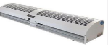 A02灭蝇灯370*220*180—类型：粘捕式—有效范围：约40平方—用电功率：220V/0.55KW3台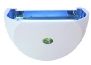 一层男女更衣室、洁具间B01感应洗手池400*400*250—台面/水池斗板厚1.2mm，采用SUS304-2B不锈钢制作—围板/后档板板厚1.0mm，采用SUS304-2B不锈钢制作—水斗圆角模压成型，配不锈钢落水器、拦渣篮和三角板支架2台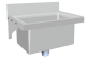 B02电子感应龙头160*185*125—H62黄铜铸造主体，表面抛光镀铬处理                            —座台式安装，开孔尺寸25mm                                            —红外感应距离25cm，感应距离可调                                    —AC/DC控制模块，电源可选交流电或1.5V*4直流电源 —三通接口设计，可接冷、热水源，接口4分外螺纹。  —感应龙头出水口距台面100mm   2台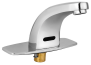 B03二层六门更衣柜900*400*1800—顶板厚1.0mm，采用SUS304-2B不锈钢制作—侧板、层板、后背板厚1.0mm，采用SUS304-2B不锈钢制作—不锈钢框架式加强筋，板厚1.0mm,门采用开门式—装独立的锁，配不锈钢精品拉手10台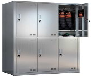 B04拖把水池连挂架1500*600*1700—台面/水池斗板厚1.2mm，采用SUS304-2B不锈钢制作—φ48mm厚1.0mm不锈钢圆通腿，采用SUS202不锈钢制作—φ25mm厚1.0mm不锈钢圆通腿，采用SUS202不锈钢制作—配一套不锈钢落水器，配不锈钢可调脚 ，不含水龙头  3台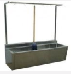 B05拖把水池600*600*500—台面/水池斗板厚1.2mm，采用SUS304-2B不锈钢制作—φ48mm厚1.0mm不锈钢圆通腿，采用SUS202不锈钢制作—φ25mm厚1.0mm不锈钢圆通腿，采用SUS202不锈钢制作—配一套不锈钢落水器，配不锈钢可调脚 ，不含水龙头  2台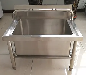 B06拖把水池龙头（单冷水龙头）5F-1SLX10—6” (152 mm) 摆动式水嘴，间距4”(102mm), 1/2”NPT螺纹—镀铬面板—台面安装孔直径：25mmX2,孔距4”(102mm)5台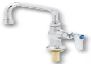 B07工具柜1200*500*1800—层板板厚1.2mm，采用SUS304-2B不锈钢制作—侧板、门板、后背板厚1.0mm，采用304不锈钢制作—双边上挂式尼龙静音滑轮移门，内置层板—配置Φ50*150*1.0mm 重力不锈钢可调节子弹脚2台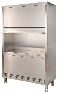 B08灭蝇灯370*220*180—类型：粘捕式—有效范围：约40平方—用电功率：220V/0.55KW1台一层主副食库B01大米面架1200*500*250—立管48*48mm厚1.2mm通脚,采用SUS202不锈钢方管制作—栅式档40*20mm板厚1.0mm,采用SUS202不锈钢方管制作—配置重力不锈钢可调节子弹脚10台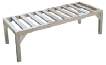 B02四层平板架1200*500*1800—层面板厚1.2mm，采用SUS304-2B不锈钢制作—层板型，四层结构，下衬不锈钢加强筋，板厚1.0mm—立柱为φ38*1.2mm 加厚管制，配全钢可调子弹脚12台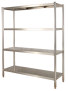 B04平板推车900*500*800—台面板厚1.2mm，采用SUS304-2B不锈钢制作—面板下衬木板减噪，主体骨架用4#角铁—弯曲单柄把手，手柄采用φ25*1.0mm圆管—配优质树脂脚轮，二个定向，二个万向2辆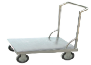 C08灭蝇灯370*220*180—类型：粘捕式—有效范围：约40平方—用电功率：220V/0.55KW2台一层粗加工D01大单水池1000*700*800—台面/水池斗板厚1.2mm，采用SUS304-2B不锈钢制作—φ48mm厚1.0mm不锈钢圆通腿，采用SUS202不锈钢制作—φ25mm厚1.0mm不锈钢圆通腿，采用SUS202不锈钢制作—配一套不锈钢落水器，配不锈钢可调脚 ，不含水龙头   提供不锈钢水池系列食品接触产品安全认证证书提供不锈钢水池系列CQC标志认证试验报告   12台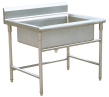 D02星盆龙头（双温冷热水龙头）F-4dls10—6” (152 mm) 摆动式水嘴，间距4”(102mm), 1/2”NPT螺纹—镀铬面板—台面安装孔直径：25mmX2,孔距4”(102mm)12台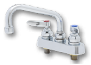 D03双层工作台1000*700*800—台面板厚1.2mm，采用SUS304-2B不锈钢制作—下一层搁板，板厚1.0mm，采用SUS304不锈钢制作—圆通脚采用φ38*1.2mm，不锈钢SUS202加厚圆管制作—面板下衬12mm密度板减噪，木板下复镀锌板—层板型，配置重力不锈钢可调节子弹脚5台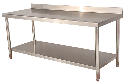 D04双层工作台1800*800*800—台面板厚1.2mm，采用SUS304-2B不锈钢制作—下一层搁板，板厚1.0mm，采用SUS304不锈钢制作—圆通脚采用φ38*1.2mm，不锈钢SUS202加厚圆管制作—面板下衬12mm密度板减噪，木板下复镀锌板—层板型，配置重力不锈钢可调节子弹脚4台D05开水器连底座（含三级过滤净水器）560*450*1090—功率：12KW/380V—加热方式：储水式加热—节能特设高效热能回收技术，省电80%—智能具有智能水控系统1台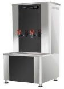 D06洗地龙头5HR-232-12-A—开放式洗地龙头、碳钢主体，表面环氧喷涂处理—固定侧支架钢板厚度5mm，黄铜进水主体                                —10.7米三层液压钢丝管、与主体接口为金属连接件、耐温85度                                                                 —黄铜铸造枪式喷头、配有橡胶保护套水压可调。（配置一把喷头）                                                                                  —进水接口为标准1/2''外螺纹1台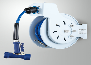 D07四层格栅货架1200*500*1800—立柱φ48mm厚1.2mm通脚,采用SUS202不锈钢方管制作—横档管厚0.8mm,25*38方管,采用SUS304不锈钢制作；—拉挡管厚0.6mm,20*40方管,采用SUS304不锈钢制作；—格栅型，四层结构，可承载重量520KG净重28KG；—配置重力不锈钢可调节子弹脚3台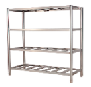 D08灭蝇灯370*220*180—类型：粘捕式—有效范围：约40平方—用电功率：220V/0.55KW3台一层切配间E01四门冰箱1200*700*1900—内、外胆均采用优质不锈钢板制作，—内胆板厚δ=0.8mm，外胆板厚δ=0.6mm；—电子式温控数字显示，自动回归门；—采用进口压缩机组、全铜管冷凝器、蒸发器；—聚胺脂一次发泡成型，R134a 无氟环保制冷剂；—双机双温：冷冻温度：-15℃～-6℃，冷藏温度：-5℃～+10℃—功率：220V/50HZ/0.35KW提供中国国家强制性ccc认证证书、提供食品接触产品安全认证证书提供第三方检测报告、及双温专利证书提供中国能效标识1级2台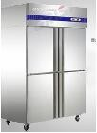 E02刀具砧板消毒柜1200*600*1750—选用SUS304-2B优质不锈钢板制作，台面1.2mm，砧板消毒柜选用两辆推车设计，刀具消毒柜选用抽拉式设计，毛巾消毒柜移门带玻璃。—紫外线功率：17w—红外线功率：300w—消毒方式：紫外线—消毒刀数量：20把—消毒毛巾数量：24块—消毒砧板数量：10块（直径50cm厚度10cm）1台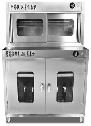 E03大单水池1000*700*800—台面/水池斗板厚1.2mm，采用SUS304-2B不锈钢制作—φ48mm厚1.0mm不锈钢圆通腿，采用SUS202不锈钢制作—φ25mm厚1.0mm不锈钢圆通腿，采用SUS202不锈钢制作—配一套不锈钢落水器，配不锈钢可调脚 ，不含水龙头      3台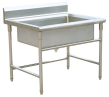 E04星盆龙头（双温冷热水龙头）F-4dls10—6” (152 mm) 摆动式水嘴，间距4”(102mm), 1/2”NPT螺纹—镀铬面板—台面安装孔直径：25mmX2,孔距4”(102mm)3台E05绞切两用机420*590*815—绞肉功率 2.2kw—切片功率 1.5kw—电压 220V—切片转速 530r/min—绞肉转速 530r/min—切片产量 450kg/h—绞肉产量 180kg/h—切丝产量 225kg/h—灌肠产量 150kg/h—重量 89kg1台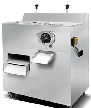 E06洗地龙头5HR-232-12-A—开放式洗地龙头、碳钢主体，表面环氧喷涂处理—固定侧支架钢板厚度5mm，黄铜进水主体                                —10.7米三层液压钢丝管、与主体接口为金属连接件、耐温85度                                                                 —黄铜铸造枪式喷头、配有橡胶保护套水压可调。（配置一把喷头）                                                                                  —进水接口为标准1/2''外螺纹1台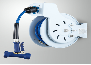 E07双层工作台1800*800*800—台面板厚1.2mm，采用SUS304-2B不锈钢制作—下一层搁板，板厚1.0mm，采用SUS304不锈钢制作—圆通脚采用φ38*1.2mm，不锈钢SUS202加厚圆管制作—面板下衬12mm密度板减噪，木板下复镀锌板—层板型，配置重力不锈钢可调节子弹脚8台E08四层格栅货架1200*500*1800—立柱φ48mm厚1.2mm通脚,采用SUS202不锈钢方管制作—横档管厚0.8mm,25*38方管,采用SUS304不锈钢制作；—拉挡管厚0.6mm,20*40方管,采用SUS304不锈钢制作；—格栅型，四层结构，可承载重量520KG净重28KG；—配置重力不锈钢可调节子弹脚5台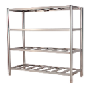 E09灭蝇灯370*220*180—类型：粘捕式—有效范围：约40平方—用电功率：220V/0.55KW2台一层烹饪区F01商用燃气大锅灶（余热回收型）2000*1250*800+4501、外形尺寸：2000×1250×800+450，锅径800；2、食品级SUS304不锈钢材质台面，台面厚度1.5mm；框架为38*38不锈钢方管；立柱为51*51不锈钢方管；炉膛为优质耐热不锈钢焊制；3、配全预混节能炉头，风气联动调节火力；4、余热回收为全SUS304食品级不锈钢制作，承压0.3MPa，后靠实时显示余热回收装置水温，能实现定温出水，额定负荷下热水产量不小于200kg/h（温差35℃）；5、炉灶配冷热水双摇摆龙头；6、低噪70W直流风机，炉灶噪声小于75dB；7、配电子打火和熄火保护，炉灶设有观火孔及泄爆口8、所投炉灶产品符合“商用燃气灶具能效限定值及能效等级标准”（GB 30531-2014）且鼓励具备余热回收再利用技术，提供省级或省级以上质量监督检验机构出具的检测报告原件或加盖制造商鲜章的复印件9、所投余热回收炉灶产品所产生的余热回收开水,符合"生活饮用水卫生标准"（GB5749-2006）。（提供省级或省级以上质量监督检验机构出具的检测报告原件或加盖制造商鲜章的复印件。）5台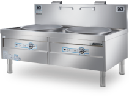 F02商用燃气炒炉（余热回收型）2000*1250*800+4501、外形尺寸：2000×1250×800+450；2、食品级SUS304不锈钢材质台面，台面厚度1.5mm；框架为38*38不锈钢方管；立柱为51*51不锈钢方管；炉膛及反射盘为球墨铸铁整体铸造；3、配侧点火双火种节能炉头，风气联动调节火力；4、余热回收为全SUS304食品级不锈钢制作，承压0.3MPa，后靠实时显示余热回收装置水温，能实现定温出水，额定负荷下每眼热水产量不小于150kg/h（温差35℃）；5、汤锅配冷热水双摇摆龙头；6、低噪70W直流风机，炉灶噪声小于75dB；7、配电子打火和熄火保护1台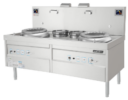 F03调料台500*1250*800+450—台面板厚1.2mm，采用SUS304-2B不锈钢制作—φ48mm厚1.0mm不锈钢圆通腿，采用SUS202不锈钢制作—前面板，厚1.0mm，采用SUS304不锈钢制作—面板下衬木板减噪，木板下复镀锌板—外形与灶具同款设计，配置重力不锈钢可调节子弹脚。8台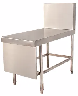 F04滤网脱排油烟罩16400*1400*500—罩体板厚1.0mm，采用304-2B不锈钢制作—滤板厚0.7mm，采用SUS201不锈钢制作—配防雾烟灯罩、不锈钢接油杯—功率:0.5KW/220V22.96m²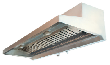 F05烟罩封板及灶后封板—板厚1.2mm，采用SUS304-2B不锈钢制作36m²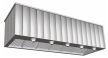 F06双向打荷台1800*800*800—台面板厚1.2mm，采用SUS304-2B不锈钢制作—侧板、层板、后背板厚1.0mm，采用304不锈钢制作—面板下衬12mm密度板减噪，木板下复镀锌板，框架式加强筋—双边上挂式尼龙静音滑轮移门，内置一层可调层板—配置Φ50*150*1.0mm 重力不锈钢可调节子弹脚8台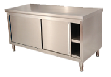 F07四层格栅货架1200*500*1800—立柱φ48mm厚1.2mm通脚,采用SUS202不锈钢方管制作—横档管厚0.8mm,25*38方管,采用SUS304不锈钢制作；—拉挡管厚0.6mm,20*40方管,采用SUS304不锈钢制作；—格栅型，四层结构，可承载重量520KG净重28KG；—配置重力不锈钢可调节子弹脚11台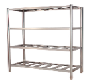 F08灭蝇灯370*220*180—类型：粘捕式—有效范围：约40平方—用电功率：220V/0.55KW3台F09灭火系统（双瓶） 690*630*2221、灭火装置具备自动和手动两种操作模式，需要消防水（或者自来水）管路相连，系统启动后，自控水阀等灭火剂喷洒完全后，再自动喷水；                                                                                           2、系统装置包括：控制箱（机械式）、管路、喷嘴、探测器、易熔连接片、金属拉索、滑轮三通、滑轮弯头等组成。其中控制箱由自动释放机构、驱动用高压氮气瓶、水流控制 阀、液体药剂罐以及连接软管、单向阀、减压阀等构成；                                                     3、灭火装置箱体内应配有水流控制阀，灭火装置启动方式和水流控制阀启动方式，要求为纯机械式启动（不能使用电磁阀，避免因电路故障造成装置无法运转的可能性）；                                                  4、连接喷嘴的安装管路全部使用SUS304不锈钢管，全部使用螺纹套丝连接，可长久使用，无需更换。不得使用卡压的连接方式（避免因长时间高温高热的工作环境产生管路变形、泄漏等情况产生）；            5、连接喷嘴的安装管路SUS304的不锈钢管，3分管壁厚度不低于1.5mm；4分管壁厚度不低于2.0mm；6、灭火剂有效期≥8年，灭火剂充装质量≥24升，驱动气体充装压力不低于13MPa，单套最大有效功率≥22个喷嘴（含上喷、侧喷、下喷）灭火剂有效安装管路有效长度≤11米；(需提供国家固定灭火系统和耐火构件质量监督检验中心出具的检验报告证明此项）                                                                                      7、提供食用油专用灭火剂灭火性能试验报告复印件并加盖制造厂家公章；8、提供食用油专用灭火剂无毒性试验报告复印件并加盖制造厂家公章；9、提供厨房设备灭火装置消防产品认证证书复印件并加盖制造厂家公章；2台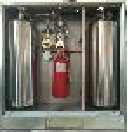 一层炊具清洗区G01大单水池1000*700*800—台面/水池斗板厚1.2mm，采用SUS304-2B不锈钢制作—φ48mm厚1.0mm不锈钢圆通腿，采用SUS202不锈钢制作—φ25mm厚1.0mm不锈钢圆通腿，采用SUS202不锈钢制作—配一套不锈钢落水器，配不锈钢可调脚 ，不含水龙头   2台G02星盆龙头（双温冷热水龙头）F-4dls10—6” (152 mm) 摆动式水嘴，间距4”(102mm), 1/2”NPT螺纹—镀铬面板—台面安装孔直径：25mmX2,孔距4”(102mm)2台G03双层工作台1800*700*800—台面板厚1.2mm，采用SUS304-2B不锈钢制作—下一层搁板，板厚1.0mm，采用SUS304不锈钢制作—圆通脚采用φ38*1.2mm，不锈钢SUS202加厚圆管制作—面板下衬12mm密度板减噪，木板下复镀锌板—层板型，配置重力不锈钢可调节子弹脚1台G04双门热风循环消毒柜1380*730*1980—选用SUS304-2B不锈钢板制作,内层板δ=1.0mm外层板δ=0.8mm—内分四层，热风循环消毒,共配八个消毒筐；—设备特定中制系列安全保护系统及操作保护功能；—预开放为一体智能专用数码显示微电脑控制系统；—标准时间数字显示，工作温度可调节设置；—恒温工作时间可自动关闭设置；—当前工作时间数字显示，当前温度数字显示；—预约式工作时段可调节设置；—功率：220V/5KW,柜内温度：30℃~150℃提供产品安全认证证书提供食品接触产品安全认证证书1台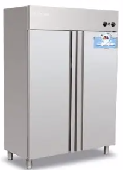 G05四层格栅货架1200*500*1800—立柱φ48mm厚1.2mm通脚,采用SUS202不锈钢方管制作—横档管厚0.8mm,25*38方管,采用SUS304不锈钢制作；—拉挡管厚0.6mm,20*40方管,采用SUS304不锈钢制作；—格栅型，四层结构，可承载重量520KG净重28KG；—配置重力不锈钢可调节子弹脚1台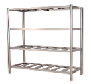 G06灭蝇灯370*220*180—类型：粘捕式—有效范围：约40平方—用电功率：220V/0.55KW1台一层餐车存放间H01三层餐车900*500*800—浅斗型，斗板厚1.0mm，采用SUS304-2B不锈钢制作—筐架采购25*25厚1.2mm不锈钢加厚方管制作—双柄把手，手柄采用φ25*1.0mm圆管—配优质树脂静音脚轮，二个定向，二个万向。7辆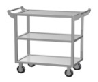 一层蒸煮间I01双门全自动节能燃气蒸饭箱1200*810*1640—箱体主框厚1.2mm，采用SUS-304-2B磨砂不锈钢板制作                                                                                                                           —门板厚1.0mm，采用SUS-304-2B磨砂不锈钢板制作                                                                                                                                     —全自动操作，电脑版控制，自动点火、自带压力控制器—自带压力安全阀，熄火保护，自动进水，缺水保护—熄火保护，二级能耗，具有国家颁发的节能认证证书—配渐紧式把式，配不锈钢可调脚                                                                                                                       —用电功率：0.25KW/220V；燃气热负荷:25KW/台提供中国节能产品认证证书提供中国环保产品认证证书提供中国节能/环保产品认证试验报告7台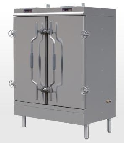 I02普通型吸风罩13000*1200*500—罩体板厚1.0mm，采用304-2B不锈钢制作                                —配防雾烟灯罩、不锈钢接油杯—功率:0.5KW/220V15.6m²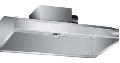 I03烟罩封板及灶后封板13000*1800*15—板厚1.2mm，采用SUS304-2B不锈钢制作24m²I04大单水池1000*700*800—台面/水池斗板厚1.2mm，采用SUS304-2B不锈钢制作—φ48mm厚1.0mm不锈钢圆通腿，采用SUS202不锈钢制作—φ25mm厚1.0mm不锈钢圆通腿，采用SUS202不锈钢制作—配一套不锈钢落水器，配不锈钢可调脚 ，不含水龙头    3台I05星盆龙头（双温冷热水龙头）F-4dls10—6” (152 mm) 摆动式水嘴，间距4”(102mm), 1/2”NPT螺纹—镀铬面板—台面安装孔直径：25mmX2,孔距4”(102mm)3台I06双层工作台1000*700*800—台面板厚1.2mm，采用SUS304-2B不锈钢制作—下一层搁板，板厚1.0mm，采用SUS304不锈钢制作—圆通脚采用φ38*1.2mm，不锈钢SUS202加厚圆管制作—面板下衬12mm密度板减噪，木板下复镀锌板—层板型，配置重力不锈钢可调节子弹脚3台I07双层工作台1800*800*800—台面板厚1.2mm，采用SUS304-2B不锈钢制作—下一层搁板，板厚1.0mm，采用SUS304不锈钢制作—圆通脚采用φ38*1.2mm，不锈钢SUS202加厚圆管制作—面板下衬12mm密度板减噪，木板下复镀锌板—层板型，配置重力不锈钢可调节子弹脚4台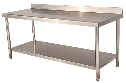 I08四层格栅货架1200*500*1800—立柱φ48mm厚1.2mm通脚,采用SUS202不锈钢方管制作—横档管厚0.8mm,25*38方管,采用SUS304不锈钢制作；—拉挡管厚0.6mm,20*40方管,采用SUS304不锈钢制作；—格栅型，四层结构，可承载重量520KG净重28KG；—配置重力不锈钢可调节子弹脚3台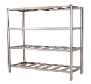 I09灭蝇灯370*220*180—类型：粘捕式—有效范围：约40平方—用电功率：220V/0.55KW2台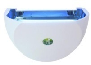 I10灭火系统（双瓶）690*630*2221、灭火装置具备自动和手动两种操作模式，需要消防水（或者自来水）管路相连，系统启动后，自控水阀等灭火剂喷洒完全后，再自动喷水；                                                                                           2、系统装置包括：控制箱（机械式）、管路、喷嘴、探测器、易熔连接片、金属拉索、滑轮三通、滑轮弯头等组成。其中控制箱由自动释放机构、驱动用高压氮气瓶、水流控制 阀、液体药剂罐以及连接软管、单向阀、减压阀等构成；                                                     3、灭火装置箱体内应配有水流控制阀，灭火装置启动方式和水流控制阀启动方式，要求为纯机械式启动（不能使用电磁阀，避免因电路故障造成装置无法运转的可能性）；                                                  4、连接喷嘴的安装管路全部使用SUS304不锈钢管，全部使用螺纹套丝连接，可长久使用，无需更换。不得使用卡压的连接方式（避免因长时间高温高热的工作环境产生管路变形、泄漏等情况产生）；            5、连接喷嘴的安装管路SUS304的不锈钢管，3分管壁厚度不低于1.5mm；4分管壁厚度不低于2.0mm；6、灭火剂有效期≥8年，灭火剂充装质量≥24升，驱动气体充装压力不低于13MPa，单套最大有效功率≥22个喷嘴（含上喷、侧喷、下喷）灭火剂有效安装管路有效长度≤11米；(需提供国家固定灭火系统和耐火构件质量监督检验中心出具的检验报告证明此项）                                                                                      7、提供食用油专用灭火剂灭火性能试验报告复印件并加盖制造厂家公章；8、提供食用油专用灭火剂无毒性试验报告复印件并加盖制造厂家公章；9、提供厨房设备灭火装置消防产品认证证书复印件并加盖制造厂家公章；1台一层二次更衣J01感应洗手池400*400*250—台面/水池斗板厚1.2mm，采用SUS304-2B不锈钢制作—围板/后档板板厚1.0mm，采用SUS304-2B不锈钢制作—水斗圆角模压成型，配不锈钢落水器、拦渣篮和三角板支架1台J02电子感应龙头160*185*125—H62黄铜铸造主体，表面抛光镀铬处理                            —座台式安装，开孔尺寸25mm                                            —红外感应距离25cm，感应距离可调                                    —AC/DC控制模块，电源可选交流电或1.5V*4直流电源 —三通接口设计，可接冷、热水源，接口4分外螺纹。  —感应龙头出水口距台面100mm   1台J03干手器250*165*470—功率：1.4KW/220V感应距离：11-13cm出风温度：20-40℃1台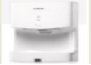 J04二层六门更衣柜900*400*1800—顶板厚1.0mm，采用SUS304-2B不锈钢制作—侧板、层板、后背板厚1.0mm，采用SUS304-2B不锈钢制作—不锈钢框架式加强筋，板厚1.0mm,门采用开门式—装独立的锁，配不锈钢精品拉手1台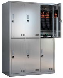 J05紫外线杀菌灯L=1200—型号：40w—灯管：玻璃紫外线灯管—外径：25（mm）—功率：220V/40W1台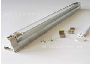 一层备餐间K01双层工作台1800*800*800—台面板厚1.2mm，采用SUS304-2B不锈钢制作—下一层搁板，板厚1.0mm，采用SUS304不锈钢制作—圆通脚采用φ38*1.2mm，不锈钢SUS202加厚圆管制作—面板下衬12mm密度板减噪，木板下复镀锌板—层板型，配置重力不锈钢可调节子弹脚12台K02单向打荷台1800*800*800—台面板厚1.2mm，采用SUS304-2B不锈钢制作—侧板、层板、后背板厚1.0mm，采用304不锈钢制作—面板下衬12mm密度板减噪，木板下复镀锌板，框架式加强筋—双边上挂式尼龙静音滑轮移门，内置一层可调层板—配置Φ50*150*1.0mm 重力不锈钢可调节子弹脚5台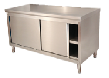 K03单星水池柜600*800*800—台面/水池斗板厚1.2mm，采用SUS304-2B不锈钢制作—侧板、后背板、门板厚1.0mm，采用SUS304不锈钢制作—水斗圆角模压成型，配不锈钢提笼式落水器及烂渣篮—配置Φ50*150*1.0mm 重力不锈钢可调节子弹脚，水龙头另计   3台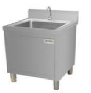 K04星盆龙头（双温冷热水龙头）F-4dls10—6” (152 mm) 摆动式水嘴，间距4”(102mm), 1/2”NPT螺纹—镀铬面板—台面安装孔直径：25mmX2,孔距4”(102mm)3台K05留样冰箱600*700*1950—内、外胆均采用优质不锈钢板制作，—内胆板厚δ=0.8mm，外胆板厚δ=0.6mm；—电子式温控数字显示，自动回归门；—采用进口压缩机组、全铜管冷凝器、蒸发器；—聚胺脂一次发泡成型，R134a 无氟环保制冷剂；—单机单温：冷藏温度：-5℃～+10℃—功率：220V/50HZ/0.18KW1台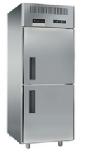 K06定制双门保温柜1330*815*1960—内外箱体不锈钢板材制作，箱门体采用发泡技术，保温效果良好—主机配用优质电子横流风机热风循环加热器，保温温度恒定均匀—配置电子温度控制器，温度控制范围：0℃-80℃，调节方便—功率：2.21KW/220V—容积：800L5台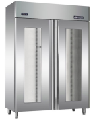 K07紫外线杀菌灯L=1200—型号：40w—灯管：玻璃紫外线灯管—外径：25（mm）—功率：220V/40W4台一层回收处L01柜式残食台700*700*800—台面板厚1.2mm，采用SUS304-2B不锈钢制作—侧板、门板厚1.0mm，采用SUS304-2B不锈钢制作—脚φ38×1.0mm磨砂脚管（配有可调不锈钢子弹脚）—不锈钢推车、桶、台配套。5台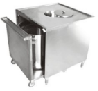 L02双层工作台1000*700*800—台面板厚1.2mm，采用SUS304-2B不锈钢制作—下一层搁板，板厚1.0mm，采用SUS304不锈钢制作—圆通脚采用φ38*1.2mm，不锈钢SUS202加厚圆管制作—面板下衬12mm密度板减噪，木板下复镀锌板—层板型，配置重力不锈钢可调节子弹脚5台L03双层深斗车900*500*800—深斗型，斗板厚1.0mm，采用SUS304-2B不锈钢制作—筐架采购25*25厚1.2mm不锈钢加厚方管制作—双柄把手，手柄采用φ25*1.0mm圆管—配优质树脂静音脚轮，二个定向，二个万向。5辆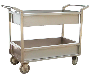 一层洗消间M01大单水池1000*700*800—台面/水池斗板厚1.2mm，采用SUS304-2B不锈钢制作—φ48mm厚1.0mm不锈钢圆通腿，采用SUS202不锈钢制作—φ25mm厚1.0mm不锈钢圆通腿，采用SUS202不锈钢制作—配一套不锈钢落水器，配不锈钢可调脚 ，不含水龙头   4台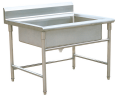 M02星盆龙头（双温冷热水龙头）F-4dls10—6” (152 mm) 摆动式水嘴，间距4”(102mm), 1/2”NPT螺纹—镀铬面板—台面安装孔直径：25mmX2,孔距4”(102mm)4台M03双层工作台1800*800*800—台面板厚1.2mm，采用SUS304-2B不锈钢制作—下一层搁板，板厚1.0mm，采用SUS304不锈钢制作—圆通脚采用φ38*1.2mm，不锈钢SUS202加厚圆管制作—面板下衬12mm密度板减噪，木板下复镀锌板—层板型，配置重力不锈钢可调节子弹脚4台M04柜式残食台700*700*800—台面板厚1.2mm，采用SUS304-2B不锈钢制作—侧板、门板厚1.0mm，采用SUS304-2B不锈钢制作—脚φ38×1.0mm磨砂脚管（配有可调不锈钢子弹脚）—不锈钢推车、桶、台配套。6台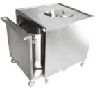 M05浸泡水池1200*800*800—台面/水池斗板厚1.2mm，采用SUS304-2B不锈钢制作—φ48mm厚1.0mm不锈钢圆通腿，采用SUS202不锈钢制作—φ25mm厚1.0mm不锈钢圆通腿，采用SUS202不锈钢制作—配一套不锈钢落水器，配不锈钢可调脚 ，不含水龙头      2台M06星盆龙头（双温冷热水龙头）F-4dls10—6” (152 mm) 摆动式水嘴，间距4”(102mm), 1/2”NPT螺纹—镀铬面板—台面安装孔直径：25mmX2,孔距4”(102mm)2台M07长龙式洗碗机5000*1000*2040—机器入口宽度：605mm—网带宽度：510mm—最大洗涤高度：420mm          —最大洗涤量 ：5000碟/小时—耗水量：300-350L —蒸汽耗量：65Kg/h             —洗涤温度：55-60℃—漂洗温度：82℃—进水压力：0.15-0.4Mpa —进汽压力：0.3-0.4Mpa  —烘干功率：14.6kw—电源要求：380V/50Hz/3N  —加热方式 ：电加热型—电加热型功率  ：72kw   —洗碗机洗涤后餐具样品符合GB14934-2016食品安全国家标准消毒餐（饮）具检测报告—洗碗机通过71℃专用餐具测试纸检测，并提供相关检测报告。—洗碗机的生产企业经评价，服务能力达到：GB/T 27922-2011 商品售后服务评价体系及CIEC-GZ-07售后服务管理成熟度认证实施规则规定的七星级要求，并提供七星级卓越售后服务成熟度认证证书（且证书上须可在国家认监委官网查询），且配有5名以上合格售后管理师。—洗碗机的生产企符合GB/T 31950-2015企业诚信管理体系，提供诚信管理体系认证证书（且证书上须可在国家认监委官网查询）。1台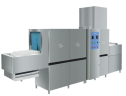 M08普通型吸风罩5000*1000*500—罩体板厚1.0mm，采用304-2B不锈钢制作                                —配防雾烟灯罩、不锈钢接油杯—功率:0.5KW/220V5m²M09活动双层工作台1000*700*800—台面板厚1.2mm，采用SUS304-2B不锈钢制作—φ48mm厚1.0mm不锈钢圆通腿，采用SUS304不锈钢制作—下一层搁栅板，厚1.0mm，采用SUS304不锈钢制作—面板下衬木板减噪，木板下复镀锌板，配不锈钢可调脚1台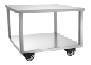 M10双门热风循环消毒柜1380*730*1980—选用SUS304-2B不锈钢板制作,内层板δ=1.0mm外层板δ=0.8mm—内分四层，热风循环消毒,共配八个消毒筐；—设备特定中制系列安全保护系统及操作保护功能；—预开放为一体智能专用数码显示微电脑控制系统；—标准时间数字显示，工作温度可调节设置；—恒温工作时间可自动关闭设置；—当前工作时间数字显示，当前温度数字显示；—预约式工作时段可调节设置；—功率：220V/5KW,柜内温度：30℃~150℃4台M11开水器连底座（含三级过滤净水器）560*450*1090—功率：12KW/380V—加热方式：储水式加热—节能特设高效热能回收技术，省电80%—智能具有智能水控系统1台M12四层格栅货架1200*500*1800—立柱φ48mm厚1.2mm通脚,采用SUS202不锈钢方管制作—横档管厚0.8mm,25*38方管,采用SUS304不锈钢制作；—拉挡管厚0.6mm,20*40方管,采用SUS304不锈钢制作；—格栅型，四层结构，可承载重量520KG净重28KG；—配置重力不锈钢可调节子弹脚9台M13灭蝇灯370*220*180—类型：粘捕式—有效范围：约40平方—用电功率：220V/0.55KW2台M14风幕机1500L —通过高速电机带动贯流或离心风轮产生的强大气流，以形成一面“无形的门帘”空气净化设备。—电机功率：455W,风口风速:最高15m/s，最低10m/s。1台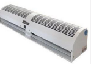 一层消毒房N01不锈钢热风循环消毒房5000*3000*2600—类库体采用内，外，门均采用优质不锈钢，厚0.8mm,高温库板是根据模件设计由预制面板（1000mm）面制成，板材中间注入100毫米厚环保高温聚氨酯发泡隔热材料，其热传导率为0.023w/mk，密度为42-45千克/立方米。—类库体尺寸：5000*3000*2600mm                   —类机组外型尺寸：1000*600*600mm—类电压/频率:380V/50Hz—类输入功率:50kw—类工作温度:80-120℃—类出风温度：≤350℃—类进风温度：≤200℃—类风量：≤42m³/min—类消毒方式:热风循环高温—类控制方式:微电脑显示控制器’平衡窗、控制电箱、风道、出风管、进风管、防爆灯地面采用：采用高温金刚砂100mm1座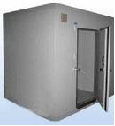 N02四层格栅货架1200*500*1800—立柱φ48mm厚1.2mm通脚,采用SUS202不锈钢方管制作—横档管厚0.8mm,25*38方管,采用SUS304不锈钢制作；—拉挡管厚0.6mm,20*40方管,采用SUS304不锈钢制作；—格栅型，四层结构，可承载重量520KG净重28KG；—配置重力不锈钢可调节子弹脚7台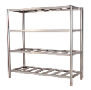 二层后勤员工通道、洁具间O01拖把水池连挂架1500*600*1700—台面/水池斗板厚1.2mm，采用SUS304-2B不锈钢制作—φ48mm厚1.0mm不锈钢圆通腿，采用SUS202不锈钢制作—φ25mm厚1.0mm不锈钢圆通腿，采用SUS202不锈钢制作—配一套不锈钢落水器，配不锈钢可调脚 ，不含水龙头  1台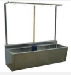 O02拖把水池600*600*500—台面/水池斗板厚1.2mm，采用SUS304-2B不锈钢制作—φ48mm厚1.0mm不锈钢圆通腿，采用SUS202不锈钢制作—φ25mm厚1.0mm不锈钢圆通腿，采用SUS202不锈钢制作—配一套不锈钢落水器，配不锈钢可调脚 ，不含水龙头  1台O03星盆龙头（单冷水龙头）5F-1SLX10—6” (152 mm) 摆动式水嘴，间距4”(102mm), 1/2”NPT螺纹—镀铬面板—台面安装孔直径：25mmX2,孔距4”(102mm)2台O04工具柜1200*500*1800—层板板厚1.2mm，采用SUS304-2B不锈钢制作—侧板、门板、后背板厚1.0mm，采用304不锈钢制作—双边上挂式尼龙静音滑轮移门，内置层板—配置Φ50*150*1.0mm 重力不锈钢可调节子弹脚1台O05双星盆平台1200*700*800—台面/水池斗板厚1.2mm，采用SUS304-2B不锈钢制作—φ48mm厚1.0mm不锈钢圆通腿，采用SUS202不锈钢制作—φ25mm厚1.0mm不锈钢圆通腿，采用SUS202不锈钢制作—配二套不锈钢落水器，配不锈钢可调脚 ，不含水龙头1台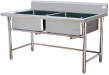 O06大单水池1000*700*800—台面/水池斗板厚1.2mm，采用SUS304-2B不锈钢制作—φ48mm厚1.0mm不锈钢圆通腿，采用SUS202不锈钢制作—φ25mm厚1.0mm不锈钢圆通腿，采用SUS202不锈钢制作—配一套不锈钢落水器，配不锈钢可调脚 ，不含水龙头     1台O07星盆龙头（双温冷热水龙头）F-4dls10—6” (152 mm) 摆动式水嘴，间距4”(102mm), 1/2”NPT螺纹—镀铬面板—台面安装孔直径：25mmX2,孔距4”(102mm)3台O08风幕机1500L —通过高速电机带动贯流或离心风轮产生的强大气流，以形成一面“无形的门帘”空气净化设备。—电机功率：455W,风口风速:最高15m/s，最低10m/s。2台二层二次更衣P01感应洗手池400*400*250—台面/水池斗板厚1.2mm，采用SUS304-2B不锈钢制作—围板/后档板板厚1.0mm，采用SUS304-2B不锈钢制作—水斗圆角模压成型，配不锈钢落水器、拦渣篮和三角板支架1台P02电子感应龙头160*185*125—H62黄铜铸造主体，表面抛光镀铬处理                            —座台式安装，开孔尺寸25mm                                            —红外感应距离25cm，感应距离可调                                    —AC/DC控制模块，电源可选交流电或1.5V*4直流电源 —三通接口设计，可接冷、热水源，接口4分外螺纹。  —感应龙头出水口距台面100mm   1台P03干手器250*165*470—功率：1.4KW/220V感应距离：11-13cm出风温度：20-40℃1台P04二层六门更衣柜900*400*1800—顶板厚1.0mm，采用SUS304-2B不锈钢制作—侧板、层板、后背板厚1.0mm，采用SUS304-2B不锈钢制作—不锈钢框架式加强筋，板厚1.0mm,门采用开门式—装独立的锁，配不锈钢精品拉手1台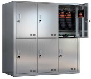 P05紫外线杀菌灯L=1200—型号：40w—灯管：玻璃紫外线灯管—外径：25（mm）—功率：220V/40W1台二层配餐间Q01双层工作台1800*800*800—台面板厚1.2mm，采用SUS304-2B不锈钢制作—下一层搁板，板厚1.0mm，采用SUS304不锈钢制作—圆通脚采用φ38*1.2mm，不锈钢SUS202加厚圆管制作—面板下衬12mm密度板减噪，木板下复镀锌板—层板型，配置重力不锈钢可调节子弹脚11台Q02单向打荷台1800*800*800—台面板厚1.2mm，采用SUS304-2B不锈钢制作—侧板、层板、后背板厚1.0mm，采用304不锈钢制作—面板下衬12mm密度板减噪，木板下复镀锌板，框架式加强筋—双边上挂式尼龙静音滑轮移门，内置一层可调层板—配置Φ50*150*1.0mm 重力不锈钢可调节子弹脚3台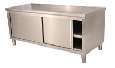 Q03单星水池柜600*800*800—台面/水池斗板厚1.2mm，采用SUS304-2B不锈钢制作—侧板、后背板、门板厚1.0mm，采用SUS304不锈钢制作—水斗圆角模压成型，配不锈钢提笼式落水器及烂渣篮—配置Φ50*150*1.0mm 重力不锈钢可调节子弹脚，水龙头另计    3台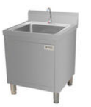 Q04星盆龙头（双温冷热水龙头）F-4dls10—6” (152 mm) 摆动式水嘴，间距4”(102mm), 1/2”NPT螺纹—镀铬面板—台面安装孔直径：25mmX2,孔距4”(102mm)3台Q05留样冰箱600*700*1950—内、外胆均采用优质不锈钢板制作，—内胆板厚δ=0.8mm，外胆板厚δ=0.6mm；—电子式温控数字显示，自动回归门；—采用进口压缩机组、全铜管冷凝器、蒸发器；—聚胺脂一次发泡成型，R134a 无氟环保制冷剂；—单机单温：冷藏温度：-5℃～+10℃—功率：220V/50HZ/0.18KW提供中国国家强制性ccc认证证书、1台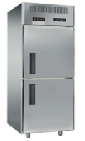 Q06定制双门保温柜1330*815*1960—内外箱体不锈钢板材制作，箱门体采用发泡技术，保温效果良好—主机配用优质电子横流风机热风循环加热器，保温温度恒定均匀—配置电子温度控制器，温度控制范围：0℃-80℃，调节方便—功率：2.21KW/220V—容积：800L7台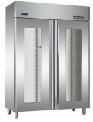 Q07紫外线杀菌灯L=1200—型号：40w—灯管：玻璃紫外线灯管—外径：25（mm）—功率：220V/40W4台二层教师配餐间R01五斗保温柜1800*900*800—台面板厚1.0mm，采用SUS304不锈钢制作—水斗1.0mm，采用SUS304不锈钢制作—裙边材料1.0mm，采用SUS304不锈钢制作—采用配菜盘,采用标准机压盘，1/1深度150份数盘5只提供第三方检测报告3台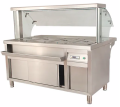 R02多孔蒸菜柜1500*900*800—台面板厚1.0mm，采用SUS304不锈钢制作—水斗1.0mm，采用SUS304不锈钢制作—裙边材料1.0mm，采用SUS304不锈钢制作1台R03电加热保温饭(汤）台600*900*800—台面板厚1.2mm，采用SUS304-2B不锈钢制作—侧板、后背板厚1.0mm，采用SUS304不锈钢制作—不锈钢圆管推手，配豪华型可调节重力脚—产品功率：220V/1.5KW2台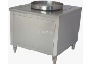 R04双层工作台2000*900*800—台面板厚1.2mm，采用SUS304-2B不锈钢制作—下一层搁板，板厚1.0mm，采用SUS304不锈钢制作—圆通脚采用φ38*1.2mm，不锈钢SUS202加厚圆管制作—面板下衬12mm密度板减噪，木板下复镀锌板—层板型，配置重力不锈钢可调节子弹脚1台R05双层工作台500*900*800—台面板厚1.2mm，采用SUS304-2B不锈钢制作—下一层搁板，板厚1.0mm，采用SUS304不锈钢制作—圆通脚采用φ38*1.2mm，不锈钢SUS202加厚圆管制作—面板下衬12mm密度板减噪，木板下复镀锌板—层板型，配置重力不锈钢可调节子弹脚1台R06双层工作台1700*900*800—台面板厚1.2mm，采用SUS304-2B不锈钢制作—下一层搁板，板厚1.0mm，采用SUS304不锈钢制作—圆通脚采用φ38*1.2mm，不锈钢SUS202加厚圆管制作—面板下衬12mm密度板减噪，木板下复镀锌板—层板型，配置重力不锈钢可调节子弹脚1台R07单向打荷台1800*800*800—台面板厚1.2mm，采用SUS304-2B不锈钢制作—侧板、层板、后背板厚1.0mm，采用304不锈钢制作—面板下衬12mm密度板减噪，木板下复镀锌板，框架式加强筋—双边上挂式尼龙静音滑轮移门，内置一层可调层板—配置Φ50*150*1.0mm 重力不锈钢可调节子弹脚4台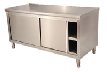 R08单星水池柜600*800*800—台面/水池斗板厚1.2mm，采用SUS304-2B不锈钢制作—侧板、后背板、门板厚1.0mm，采用SUS304不锈钢制作—水斗圆角模压成型，配不锈钢提笼式落水器及烂渣篮—配置Φ50*150*1.0mm 重力不锈钢可调节子弹脚，水龙头另计    2台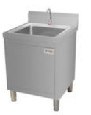 R09星盆龙头（双温冷热水龙头）F-4dls10—6” (152 mm) 摆动式水嘴，间距4”(102mm), 1/2”NPT螺纹—镀铬面板—台面安装孔直径：25mmX2,孔距4”(102mm)2台R10紫外线杀菌灯L=1200—型号：40w—灯管：玻璃紫外线灯管—外径：25（mm）—功率：220V/40W4台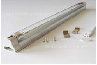 二层回收处S01柜式残食台700*700*800—台面板厚1.2mm，采用SUS304-2B不锈钢制作—侧板、门板厚1.0mm，采用SUS304-2B不锈钢制作—脚φ38×1.0mm磨砂脚管（配有可调不锈钢子弹脚）—不锈钢推车、桶、台配套。6台S02双层工作台1000*700*800—台面板厚1.2mm，采用SUS304-2B不锈钢制作—下一层搁板，板厚1.0mm，采用SUS304不锈钢制作—圆通脚采用φ38*1.2mm，不锈钢SUS202加厚圆管制作—面板下衬12mm密度板减噪，木板下复镀锌板—层板型，配置重力不锈钢可调节子弹脚6台S03双层深斗车900*500*800—深斗型，斗板厚1.0mm，采用SUS304-2B不锈钢制作—筐架采购25*25厚1.2mm不锈钢加厚方管制作—双柄把手，手柄采用φ25*1.0mm圆管—配优质树脂静音脚轮，二个定向，二个万向。6辆排烟系统T01定制高压低噪音厢式风机（烹饪间）抽风量：43000风量柜体采用型材框架与面板拼装式设计，框架材料为铝合金，面板为多层复式结构，内部填充消(隔)音材料(消防排烟机填充防火消声材料；功率：380V/18.5KW提供消防产品认证证书2台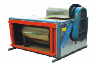 T02电子油烟净化器（低空排放）处理风量：43000m3/H1 、产品结构为：平板式高低压静电结构;         2、极板标准，单级电场的过风方向尺寸不低于355mm，双极电场过风方向尺寸不低于540mm高压和低压双极过滤;3、 静电油烟净化器电离段为不锈钢结构，尖端放电片为线切割工艺，收集段材质为1060/3003标准铝合金，厚度不小于0.7mm;4、净化器的最低净化效率不得低于95%，排放口油烟浓度小于1.0mg/m³；5、为了保证使用中的安全性，极板内绝缘陶瓷通过体积密度、抗折密度、热稳定性检测，体积密度大于3.5g/cm³，抗折强度大于300Mpa,直流击穿强度需大于45KV/mm，并出具合格的检验报告扫描件加盖企业公章;6、依据HG/T3210-2002规范,极板采用的绝缘柱耐碱度99.8%，耐酸度93.9%，符合化学工业及其他工业用耐酸陶瓷设备及零部件的材料性能，并出具CMA认证的合格的检测报告扫描件加盖企业公章;7、油烟净化设备的“整机和电源”按照GB/T2423.1-2008、GB/T2423.2-2008低温和高温测试规范，设备在低温-20℃和高温50℃环境中连续测试24小时，试验结果合格，提供检测（或检验）报告复印件加盖厂家公章;2台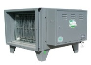 T03风机控制箱变频启动风机及净化器连动控制柜，厨房设备供应商提供；所有风机及净化器电缆线需由施工放负责接至设备指定位置。功率：380V/18.5KW2台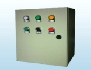 T04风管1300*800—选用优质不锈钢制作，板厚0.8mm—配优质A3角铁法兰，接合处无漏液现象                                 550㎡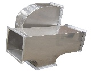 T05防火阀1300*800—采用碳钢板制作2台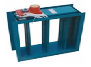 T06软连接130*800—采用优质帆布制作，角钢法兰连接2台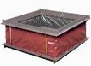 T07减震器200kg—ZTQ型阻尼弹簧8台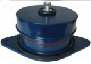 T08风机及净化器支架风机配套—采用国标8号角铁制作2台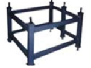 送新风系统送新风系统U01低噪音厢式风机（配餐间、烹饪间）抽风量：43000风量柜体采用型材框架与面板拼装式设计，框架材料为铝合金，面板为多层复式结构，内部填充消(隔)音材料(消防排烟机填充防火消声材料；功率：380V/18.5KW提供消防产品认证证书1台U02风管1300*800—选用优质不锈钢制作，板厚0.8mm—配优质A3角铁法兰，接合处无漏液现象                                 260㎡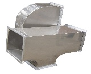 U03风机控制箱变频启动风机及净化器连动控制柜，厨房设备供应商提供；所有风机及净化器电缆线需由施工放负责接至设备指定位置。功率：380V/18.5KW1台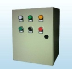 U04减震器连支架200kg—配4个吊装式减震器1套U05风量出风口300*300—铝合金材质1项厨房用品/粗加工、切配区厨房用品/粗加工、切配区1多用剪刀/绿色200*80L20cm/刃长8cm5把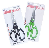 2多用剪刀/黑色200*80L20cm/刃长8cm10把3不锈钢瓜刨190*6.5*20304不锈钢10把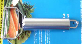 4大号陈枝记木柄瓜刨大号304不锈钢5把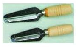 5鱼鳞刷6*14*14304不锈钢丝2只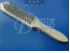 6鱼鳞刨6*14*14304不锈钢丝4只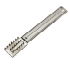 7皂木墩头Φ480防腐蚀25只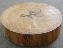 8PE有色圆形胶砧板Φ45cm*H10cm颜色自选5只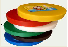 9菜刀1#刃长: 214mm10把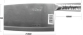 10桑刀2#刃长: 207mm6把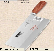 11斩切刀2#刃长: 198mm6把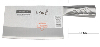 12厨片刀2#刃长: 230mm6把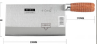 13木柄大骨刀1#刃长: 230mm3把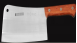 14主厨刀30cm不锈钢3把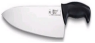 15磨刀石220*75*45mm商品毛重：1.0kg6块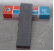 16磨刀油石220*65*35细面：2000目3块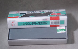 17磨刀棒L305mm木直手柄6只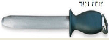 18Φ22cm配菜盘Φ22cm304不锈钢50只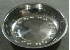 19Φ20cm加深汤盆Φ20cm*H*6.5cm304不锈钢50只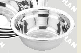 20Φ30cm不锈钢物盆Φ30*H11.5cm304不锈钢30只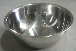 21打蛋器L375mm304不锈钢2只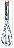 22塑料方筛362*271*110mm材质加厚 有加强筋30只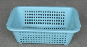 23带扣保鲜盒452*305*170mm商用食品级保鲜盒10只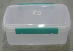 24带扣保鲜盒385*260*140mm商用食品级保鲜盒20套25带扣保鲜盒330*225*120mm商用食品级保鲜盒20套26100L铁柄圆形塑料垃圾桶Φ545*H600mm100L10套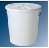 27240L脚踏式垃圾桶62*61*104cm脚踏式3只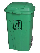 2830g超细纤维清洁抹布35*35cm超细纤维300条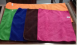 29磨沙围裙围裙分类: 无袖围裙20条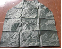 30防水袖笼优质皮革、防水防污、20副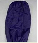 31一次性口罩-白色三层/50只左右装10盒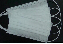 32一次性手套150只/盒10盒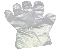 33四格带锁刀箱26*19*15.5cm优质不锈钢5只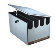 34厨房台秤1g----5Kg1台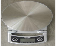 35八格带盖加厚味盒43*22.5*7cm304不锈钢制作，板厚1.2MM加厚6套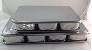 厨房用品/烹饪间厨房用品/烹饪间1大锅灶双耳炒锅800mm不生锈、少油烟12 只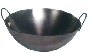 2炒灶双耳炒锅480mm不生锈、少油烟3 只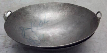 3五羊壳1#12量20 只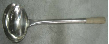 4五羊铲1#优质不锈钢20 只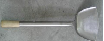 5不锈钢水壳5斤15 只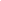 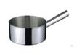 6厚锅盘连架30cm优质不锈钢15 只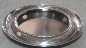 71.2mm/Φ28CM加厚全柄漏壳Φ28CM定制加厚15 只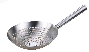 811"竹柄全钢包边面厘柄长：30cm303不锈钢丝10 只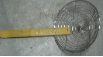 9Φ30cm木柄罩篱Φ30cm304不锈钢丝10 只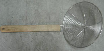 1010"双网密油格Φ255mm305不锈钢丝10 只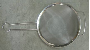 1112“加厚油盆Φ30*H16cm304不锈钢制造20 个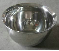 12加厚味盅18CMΦ18*H12cm305不锈钢制造60 只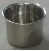 1323cm皇冠圆顶厨师帽50顶/包10 包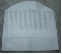 14厨师服（男 8 套，女 17 套）东/东方25套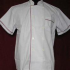 15高温手套橡胶材质20双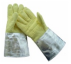 161.5钢汤桶Φ60*H60cmΦ60*H60cm305不锈钢制造5 套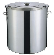 171.5钢汤桶Φ50*H50cmΦ50*H50cm305不锈钢制造5 套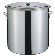 181.2钢汤桶Φ30*H30cmΦ30*H30cm305不锈钢制造10 套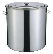 191.0钢汤桶Φ20*H20cmΦ20*H20cm305不锈钢制造10 套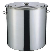 2060*40*4.8cm振能深方盘L60*W40*H4.8cm304不锈钢制作，板厚1.2MM 有加强筋20 只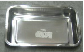 2140*30*4.8cm振能深方盘L40*W30*H4.8cm304不锈钢制作，板厚1.2MM 有加强筋20 只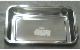 22钢粉篱Φ140*H300mm304不锈钢丝8 只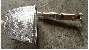 2324"直板胶条推水器L600mm优质不锈钢10 套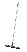 2418“地板刷L46cm304不锈钢丝5 套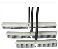 25120g/21s白毛巾725*360mm优质纯棉100 条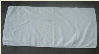 2670g超细纤维清洁抹布(咖啡色)30*70cm超细纤维100 条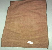 27JB116强力化油剂1加仑/3.8L20 加仑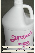 28钢丝球300#17g100 只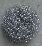 2910圈粗锅扫L300mm绿色环保、不粘油、易清洗、不伤锅、结实耐用20 只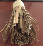 30大#光身冰匙（调味更）L190mm304不锈钢制作，板厚1.2MM 20 只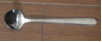 31三角嘴无柄油壶602112304不锈钢制作，板厚1.2MM 10 只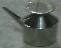 321/2*4份数盘325*265*100mm304不锈钢制作，板厚1.2MM 20 只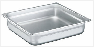 331/2份数盘盖325*265mm304不锈钢制作，板厚1.2MM 10 只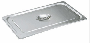 341/1*4份数盘530*325*100mm304不锈钢制作，板厚1.2MM 20 只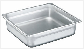 351/1份数盘盖530*325mm304不锈钢制作，板厚1.2MM 10 只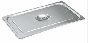 36一次性口罩-白色三层/50只左右装10 盒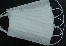 37一次性手套150只/盒10 盒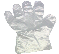 38不锈钢长柄汤壳L60*16cm304不锈钢制作，板厚1.2MM 5 只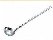 厨房用品/洗消间厨房用品/洗消间15#周转箩L610*W425*H315加厚10 只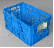 210#周转箱560*420*380mm加厚10 只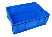 3塑料方筛480*375*120mm材质加厚 有加强筋30 只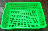 4塑料方筛402*303*119mm材质加厚 有加强筋30 只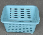 5100L铁柄圆形塑料垃圾桶Φ545*H600mm100L2 套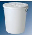 6120L脚踏式垃圾桶-绿色L55*W55*H90cm/4只/箱5 只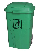 7130L承重垃圾袋1000（开口）*1200mm/黑色1000 只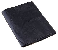 8磨沙围裙围裙分类: 无袖围裙20 条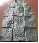 9防水袖笼优质皮革、防水防污、50 副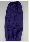 10一次性口罩-白色三层/50只左右装10 盒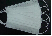 11M号牛筋手套中号说明：采用天然乳胶制作，要求无异味、无刺激，具有抗菌、防臭功能，执行HG/T2584-2010标准生产。规格：450mm50 双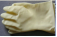 12DH洗碗机餐具催干剂20L/桶桶装10 桶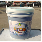 13DH洗碗机餐具清洁剂20L/桶桶装10 桶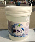 14Φ60cm/0.6钢面盆Φ60*H16cm304不锈钢制作，板厚1.2MM 5 只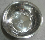 15Φ40cm/0.6钢面盆Φ40*H11cm304不锈钢制作，板厚1.2MM 10 只厨房用品/餐厅厨房用品/餐厅1不锈钢四格快餐盘（304）学生用355*265*18304不锈钢制作，厚度 1.2mm3000只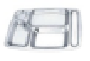 2不锈钢大六格快餐盘（304）教师用355*265*18304不锈钢制作，厚度 1.2mm500只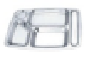 3双枪合金筷子合金3500双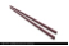 4不锈钢调羹（304）304不锈钢制作，板厚1.2MM 3500只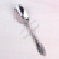 5不锈钢汤碗（304）Φ160304不锈钢制作，板厚1.2MM 3050只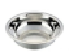 6不锈钢留样盒φ12cm,H 5cm重量 157g,容量 420ml20只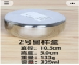 1、发包文件未推荐品牌材料各投标单位均自主确定，但应符合设计要求；2、投标人在采购工程所用材料前，应报拟购材料的品牌、型号，经监理工程师、业主确认；3、上述报价以单价为准，总价包括运输、安装、调试、等费用；4、定制产品合同签定生效后,如有变动用户责任自负；5、风管按《全国统一安装工程预算定额》决算，按实际测量面积的1.13倍计算；6、燃气设备的燃气管道安装由用户自负；7、质量保修期二年，终身成本价维修，图片仅供参考。1、发包文件未推荐品牌材料各投标单位均自主确定，但应符合设计要求；2、投标人在采购工程所用材料前，应报拟购材料的品牌、型号，经监理工程师、业主确认；3、上述报价以单价为准，总价包括运输、安装、调试、等费用；4、定制产品合同签定生效后,如有变动用户责任自负；5、风管按《全国统一安装工程预算定额》决算，按实际测量面积的1.13倍计算；6、燃气设备的燃气管道安装由用户自负；7、质量保修期二年，终身成本价维修，图片仅供参考。1、发包文件未推荐品牌材料各投标单位均自主确定，但应符合设计要求；2、投标人在采购工程所用材料前，应报拟购材料的品牌、型号，经监理工程师、业主确认；3、上述报价以单价为准，总价包括运输、安装、调试、等费用；4、定制产品合同签定生效后,如有变动用户责任自负；5、风管按《全国统一安装工程预算定额》决算，按实际测量面积的1.13倍计算；6、燃气设备的燃气管道安装由用户自负；7、质量保修期二年，终身成本价维修，图片仅供参考。1、发包文件未推荐品牌材料各投标单位均自主确定，但应符合设计要求；2、投标人在采购工程所用材料前，应报拟购材料的品牌、型号，经监理工程师、业主确认；3、上述报价以单价为准，总价包括运输、安装、调试、等费用；4、定制产品合同签定生效后,如有变动用户责任自负；5、风管按《全国统一安装工程预算定额》决算，按实际测量面积的1.13倍计算；6、燃气设备的燃气管道安装由用户自负；7、质量保修期二年，终身成本价维修，图片仅供参考。1、发包文件未推荐品牌材料各投标单位均自主确定，但应符合设计要求；2、投标人在采购工程所用材料前，应报拟购材料的品牌、型号，经监理工程师、业主确认；3、上述报价以单价为准，总价包括运输、安装、调试、等费用；4、定制产品合同签定生效后,如有变动用户责任自负；5、风管按《全国统一安装工程预算定额》决算，按实际测量面积的1.13倍计算；6、燃气设备的燃气管道安装由用户自负；7、质量保修期二年，终身成本价维修，图片仅供参考。1、发包文件未推荐品牌材料各投标单位均自主确定，但应符合设计要求；2、投标人在采购工程所用材料前，应报拟购材料的品牌、型号，经监理工程师、业主确认；3、上述报价以单价为准，总价包括运输、安装、调试、等费用；4、定制产品合同签定生效后,如有变动用户责任自负；5、风管按《全国统一安装工程预算定额》决算，按实际测量面积的1.13倍计算；6、燃气设备的燃气管道安装由用户自负；7、质量保修期二年，终身成本价维修，图片仅供参考。1、发包文件未推荐品牌材料各投标单位均自主确定，但应符合设计要求；2、投标人在采购工程所用材料前，应报拟购材料的品牌、型号，经监理工程师、业主确认；3、上述报价以单价为准，总价包括运输、安装、调试、等费用；4、定制产品合同签定生效后,如有变动用户责任自负；5、风管按《全国统一安装工程预算定额》决算，按实际测量面积的1.13倍计算；6、燃气设备的燃气管道安装由用户自负；7、质量保修期二年，终身成本价维修，图片仅供参考。企业名称注册地址邮政编码联系方式联系人电 话联系方式传  真网 址组织结构法定代表人姓名技术职称技术职称电话技术负责人姓名技术职称技术职称电话成立时间员工总人数：员工总人数：员工总人数：员工总人数：员工总人数：员工总人数：员工总人数：企业资质等级其中项目经理项目经理项目经理项目经理营业执照号其中高级职称人员高级职称人员高级职称人员高级职称人员注册资金其中中级职称人员中级职称人员中级职称人员中级职称人员开户银行其中初级职称人员初级职称人员初级职称人员初级职称人员账号其中技  工技  工技  工技  工经营范围备注身份证扫描件代理人身份证扫描件项目（货物名称）招标文件技术参数要求投标文件技术参数响应说明偏离情况说明...项目招标文件要求是否响应供应商的承诺或说明保质期与售后服务履约保证金付款方式交货期其他要求...序号项目名称建设单位建设单位联系人及电话工程造价（万元）合同签订时间备注竞包项目名称投标报价（人民币）总价：               元；质量标准合格序号产品名称产品规格设备详细说明数量单位单价（元）总价（元）一层员工、货物通道员工、货物通道员工、货物通道员工、货物通道员工、货物通道员工、货物通道员工、货物通道A01风幕机1500L —通过高速电机带动贯流或离心风轮产生的强大气流，以形成一面“无形的门帘”空气净化设备。—电机功率：455W,风口风速:最高15m/s，最低10m/s。2台......投标总价（元）：投标总价（元）：投标总价（元）：投标总价（元）：投标总价（元）：投标总价（元）：投标总价（元）：投标总价（元）：评分项目投标文件对应资料自评分投标文件页码对应第四章评分办法及评分标准（报价除外）……